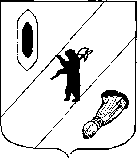 АДМИНИСТРАЦИЯ  ГАВРИЛОВ-ЯМСКОГОМУНИЦИПАЛЬНОГО  РАЙОНАПОСТАНОВЛЕНИЕ04.07.2016  №  746Об утверждении  ликвидационного балансамуниципального образовательного учрежденияОстровской  основной общеобразовательной школы	В соответствии со ст. 63 Гражданского  кодекса Российской Федерации и на основании постановления Администрации Гаврилов-Ямского муниципального района  от 07 июня 2010 г. № 757 «О ликвидации муниципального образовательного учреждения Островской основной общеобразовательной школы» , руководствуясь  ст. 26 Устава Гаврилов-Ямского муниципального района ,АДМИНИСТРАЦИЯ МУНИЦИПАЛЬНОГО РАЙОНА ПОСТАНОВЛЯЕТ:1. Утвердить  ликвидационный баланс муниципального образовательного учреждения Островской основной общеобразовательной школы  (далее - ликвидационный баланс) по состоянию на 01.07.2016 (Приложение).
       2. Председателю ликвидационной комиссии Забаеву А.А. представить ликвидационный баланс в Межрайонную инспекцию Федеральной налоговой службы № 7 по Ярославской области.3. Контроль за исполнением постановления возложить на первого заместителя Главы Администрации Гаврилов-Ямского муниципального района Забаева А.А.4. Постановление разместить на официальном сайте Администрации Гаврилов-Ямского муниципального района Ярославской области в сети Интернет.
        5. Постановление вступает в силу с момента подписания.Глава Администрации муниципального района                                                        В.И.Серебряков          ПРОМЕЖУТОЧНЫЙ ( ЛИКВИДАЦИОННЫЙ) БАЛАНС          ПРОМЕЖУТОЧНЫЙ ( ЛИКВИДАЦИОННЫЙ) БАЛАНС          ПРОМЕЖУТОЧНЫЙ ( ЛИКВИДАЦИОННЫЙ) БАЛАНС          ПРОМЕЖУТОЧНЫЙ ( ЛИКВИДАЦИОННЫЙ) БАЛАНС          ПРОМЕЖУТОЧНЫЙ ( ЛИКВИДАЦИОННЫЙ) БАЛАНС          ПРОМЕЖУТОЧНЫЙ ( ЛИКВИДАЦИОННЫЙ) БАЛАНС          ПРОМЕЖУТОЧНЫЙ ( ЛИКВИДАЦИОННЫЙ) БАЛАНС          ПРОМЕЖУТОЧНЫЙ ( ЛИКВИДАЦИОННЫЙ) БАЛАНС          ПРОМЕЖУТОЧНЫЙ ( ЛИКВИДАЦИОННЫЙ) БАЛАНС          ПРОМЕЖУТОЧНЫЙ ( ЛИКВИДАЦИОННЫЙ) БАЛАНС          ПРОМЕЖУТОЧНЫЙ ( ЛИКВИДАЦИОННЫЙ) БАЛАНС          ПРОМЕЖУТОЧНЫЙ ( ЛИКВИДАЦИОННЫЙ) БАЛАНС          ПРОМЕЖУТОЧНЫЙ ( ЛИКВИДАЦИОННЫЙ) БАЛАНС          ПРОМЕЖУТОЧНЫЙ ( ЛИКВИДАЦИОННЫЙ) БАЛАНС(в ред. Приказа Минфина РФ от 29.12.2014 г. № 172н)(в ред. Приказа Минфина РФ от 29.12.2014 г. № 172н)(в ред. Приказа Минфина РФ от 29.12.2014 г. № 172н)(в ред. Приказа Минфина РФ от 29.12.2014 г. № 172н)(в ред. Приказа Минфина РФ от 29.12.2014 г. № 172н)(в ред. Приказа Минфина РФ от 29.12.2014 г. № 172н)ГОСУДАРСТВЕННОГО (МУНИЦИПАЛЬНОГО) УЧРЕЖДЕНИЯГОСУДАРСТВЕННОГО (МУНИЦИПАЛЬНОГО) УЧРЕЖДЕНИЯГОСУДАРСТВЕННОГО (МУНИЦИПАЛЬНОГО) УЧРЕЖДЕНИЯГОСУДАРСТВЕННОГО (МУНИЦИПАЛЬНОГО) УЧРЕЖДЕНИЯГОСУДАРСТВЕННОГО (МУНИЦИПАЛЬНОГО) УЧРЕЖДЕНИЯГОСУДАРСТВЕННОГО (МУНИЦИПАЛЬНОГО) УЧРЕЖДЕНИЯГОСУДАРСТВЕННОГО (МУНИЦИПАЛЬНОГО) УЧРЕЖДЕНИЯГОСУДАРСТВЕННОГО (МУНИЦИПАЛЬНОГО) УЧРЕЖДЕНИЯГОСУДАРСТВЕННОГО (МУНИЦИПАЛЬНОГО) УЧРЕЖДЕНИЯГОСУДАРСТВЕННОГО (МУНИЦИПАЛЬНОГО) УЧРЕЖДЕНИЯГОСУДАРСТВЕННОГО (МУНИЦИПАЛЬНОГО) УЧРЕЖДЕНИЯГОСУДАРСТВЕННОГО (МУНИЦИПАЛЬНОГО) УЧРЕЖДЕНИЯГОСУДАРСТВЕННОГО (МУНИЦИПАЛЬНОГО) УЧРЕЖДЕНИЯГОСУДАРСТВЕННОГО (МУНИЦИПАЛЬНОГО) УЧРЕЖДЕНИЯГОСУДАРСТВЕННОГО (МУНИЦИПАЛЬНОГО) УЧРЕЖДЕНИЯГОСУДАРСТВЕННОГО (МУНИЦИПАЛЬНОГО) УЧРЕЖДЕНИЯГОСУДАРСТВЕННОГО (МУНИЦИПАЛЬНОГО) УЧРЕЖДЕНИЯГОСУДАРСТВЕННОГО (МУНИЦИПАЛЬНОГО) УЧРЕЖДЕНИЯГОСУДАРСТВЕННОГО (МУНИЦИПАЛЬНОГО) УЧРЕЖДЕНИЯГОСУДАРСТВЕННОГО (МУНИЦИПАЛЬНОГО) УЧРЕЖДЕНИЯГОСУДАРСТВЕННОГО (МУНИЦИПАЛЬНОГО) УЧРЕЖДЕНИЯГОСУДАРСТВЕННОГО (МУНИЦИПАЛЬНОГО) УЧРЕЖДЕНИЯГОСУДАРСТВЕННОГО (МУНИЦИПАЛЬНОГО) УЧРЕЖДЕНИЯГОСУДАРСТВЕННОГО (МУНИЦИПАЛЬНОГО) УЧРЕЖДЕНИЯГОСУДАРСТВЕННОГО (МУНИЦИПАЛЬНОГО) УЧРЕЖДЕНИЯГОСУДАРСТВЕННОГО (МУНИЦИПАЛЬНОГО) УЧРЕЖДЕНИЯГОСУДАРСТВЕННОГО (МУНИЦИПАЛЬНОГО) УЧРЕЖДЕНИЯКОДЫКОДЫФорма по ОКУД Форма по ОКУД 50383050383001 июля 2016 года01 июля 2016 года01 июля 2016 года01 июля 2016 года01 июля 2016 года01 июля 2016 годаДата Дата Дата Дата Дата Дата Дата Дата 01.07.201601.07.2016УчреждениеУчреждениеУчреждениеУчреждениеУчреждениеУчреждениеУчреждениеУчреждениеМОУ Островская ООШМОУ Островская ООШМОУ Островская ООШМОУ Островская ООШМОУ Островская ООШМОУ Островская ООШМОУ Островская ООШМОУ Островская ООШМОУ Островская ООШМОУ Островская ООШМОУ Островская ООШМОУ Островская ООШМОУ Островская ООШМОУ Островская ООШМОУ Островская ООШМОУ Островская ООШМОУ Островская ООШМОУ Островская ООШМОУ Островская ООШМОУ Островская ООШМОУ Островская ООШМОУ Островская ООШМОУ Островская ООШпо ОКПО 2171866421718664Обособленное подразделениеОбособленное подразделениеОбособленное подразделениеОбособленное подразделениеОбособленное подразделениеОбособленное подразделениеОбособленное подразделениеОбособленное подразделениеИНН76160051687616005168УчредительУчредительУчредительУчредительУчредительУчредительУчредительУчредительАдминистрация Гаврилов-Ямского муниципального районаАдминистрация Гаврилов-Ямского муниципального районаАдминистрация Гаврилов-Ямского муниципального районаАдминистрация Гаврилов-Ямского муниципального районаАдминистрация Гаврилов-Ямского муниципального районаАдминистрация Гаврилов-Ямского муниципального районаАдминистрация Гаврилов-Ямского муниципального районаАдминистрация Гаврилов-Ямского муниципального районаАдминистрация Гаврилов-Ямского муниципального районаАдминистрация Гаврилов-Ямского муниципального районаАдминистрация Гаврилов-Ямского муниципального районаАдминистрация Гаврилов-Ямского муниципального районаАдминистрация Гаврилов-Ямского муниципального районаАдминистрация Гаврилов-Ямского муниципального районаАдминистрация Гаврилов-Ямского муниципального районаАдминистрация Гаврилов-Ямского муниципального районаАдминистрация Гаврилов-Ямского муниципального районаАдминистрация Гаврилов-Ямского муниципального районаАдминистрация Гаврилов-Ямского муниципального районаАдминистрация Гаврилов-Ямского муниципального районаАдминистрация Гаврилов-Ямского муниципального районаАдминистрация Гаврилов-Ямского муниципального районаАдминистрация Гаврилов-Ямского муниципального районапо ОКТМО7861245000078612450000Наименование органа, осуществляющего полномочия учредителяНаименование органа, осуществляющего полномочия учредителяНаименование органа, осуществляющего полномочия учредителяНаименование органа, осуществляющего полномочия учредителяНаименование органа, осуществляющего полномочия учредителяНаименование органа, осуществляющего полномочия учредителяНаименование органа, осуществляющего полномочия учредителяНаименование органа, осуществляющего полномочия учредителяУправление образования Администрации Гаврилов-Ямского муниципального районаУправление образования Администрации Гаврилов-Ямского муниципального районаУправление образования Администрации Гаврилов-Ямского муниципального районаУправление образования Администрации Гаврилов-Ямского муниципального районаУправление образования Администрации Гаврилов-Ямского муниципального районаУправление образования Администрации Гаврилов-Ямского муниципального районаУправление образования Администрации Гаврилов-Ямского муниципального районаУправление образования Администрации Гаврилов-Ямского муниципального районаУправление образования Администрации Гаврилов-Ямского муниципального районаУправление образования Администрации Гаврилов-Ямского муниципального районаУправление образования Администрации Гаврилов-Ямского муниципального районаУправление образования Администрации Гаврилов-Ямского муниципального районаУправление образования Администрации Гаврилов-Ямского муниципального районаУправление образования Администрации Гаврилов-Ямского муниципального районаУправление образования Администрации Гаврилов-Ямского муниципального районаУправление образования Администрации Гаврилов-Ямского муниципального районаУправление образования Администрации Гаврилов-Ямского муниципального районаУправление образования Администрации Гаврилов-Ямского муниципального районаУправление образования Администрации Гаврилов-Ямского муниципального районаУправление образования Администрации Гаврилов-Ямского муниципального районаУправление образования Администрации Гаврилов-Ямского муниципального районаУправление образования Администрации Гаврилов-Ямского муниципального районаУправление образования Администрации Гаврилов-Ямского муниципального районапо ОКПО21193722119372Наименование органа, осуществляющего полномочия учредителяНаименование органа, осуществляющего полномочия учредителяНаименование органа, осуществляющего полномочия учредителяНаименование органа, осуществляющего полномочия учредителяНаименование органа, осуществляющего полномочия учредителяНаименование органа, осуществляющего полномочия учредителяНаименование органа, осуществляющего полномочия учредителяНаименование органа, осуществляющего полномочия учредителяУправление образования Администрации Гаврилов-Ямского муниципального районаУправление образования Администрации Гаврилов-Ямского муниципального районаУправление образования Администрации Гаврилов-Ямского муниципального районаУправление образования Администрации Гаврилов-Ямского муниципального районаУправление образования Администрации Гаврилов-Ямского муниципального районаУправление образования Администрации Гаврилов-Ямского муниципального районаУправление образования Администрации Гаврилов-Ямского муниципального районаУправление образования Администрации Гаврилов-Ямского муниципального районаУправление образования Администрации Гаврилов-Ямского муниципального районаУправление образования Администрации Гаврилов-Ямского муниципального районаУправление образования Администрации Гаврилов-Ямского муниципального районаУправление образования Администрации Гаврилов-Ямского муниципального районаУправление образования Администрации Гаврилов-Ямского муниципального районаУправление образования Администрации Гаврилов-Ямского муниципального районаУправление образования Администрации Гаврилов-Ямского муниципального районаУправление образования Администрации Гаврилов-Ямского муниципального районаУправление образования Администрации Гаврилов-Ямского муниципального районаУправление образования Администрации Гаврилов-Ямского муниципального районаУправление образования Администрации Гаврилов-Ямского муниципального районаУправление образования Администрации Гаврилов-Ямского муниципального районаУправление образования Администрации Гаврилов-Ямского муниципального районаУправление образования Администрации Гаврилов-Ямского муниципального районаУправление образования Администрации Гаврилов-Ямского муниципального районаГлава по БК 855855Периодичность:Периодичность:годоваягодоваягодоваягодоваягодоваягодоваягодоваягодоваягодоваягодоваягодоваягодоваягодоваягодоваягодоваягодоваягодоваягодоваягодоваягодоваягодоваягодоваягодоваягодоваягодоваягодоваягодоваягодоваягодоваягодоваяЕдиница измерения: руб.Единица измерения: руб.Единица измерения: руб.Единица измерения: руб.Единица измерения: руб.Единица измерения: руб.Единица измерения: руб.Единица измерения: руб.Единица измерения: руб.Единица измерения: руб.Единица измерения: руб.Единица измерения: руб.Единица измерения: руб.Единица измерения: руб.Единица измерения: руб.Единица измерения: руб.Единица измерения: руб.Единица измерения: руб.Единица измерения: руб.Единица измерения: руб.Единица измерения: руб.Единица измерения: руб.Единица измерения: руб.Единица измерения: руб.Единица измерения: руб.Единица измерения: руб.Единица измерения: руб.Единица измерения: руб.Единица измерения: руб.Единица измерения: руб.Единица измерения: руб.по ОКЕИ383383БАЛАНС (Актив)БАЛАНС (Актив)БАЛАНС (Актив)БАЛАНС (Актив)БАЛАНС (Актив)БАЛАНС (Актив)БАЛАНС (Актив)БАЛАНС (Актив)БАЛАНС (Актив)БАЛАНС (Актив)БАЛАНС (Актив)БАЛАНС (Актив)БАЛАНС (Актив)БАЛАНС (Актив)410410------------------БАЛАНС (Пассив)БАЛАНС (Пассив)БАЛАНС (Пассив)БАЛАНС (Пассив)БАЛАНС (Пассив)БАЛАНС (Пассив)БАЛАНС (Пассив)БАЛАНС (Пассив)БАЛАНС (Пассив)БАЛАНС (Пассив)БАЛАНС (Пассив)БАЛАНС (Пассив)БАЛАНС (Пассив)БАЛАНС (Пассив)900900------------------ОТКЛОНЕНИЕОТКЛОНЕНИЕОТКЛОНЕНИЕОТКЛОНЕНИЕОТКЛОНЕНИЕОТКЛОНЕНИЕОТКЛОНЕНИЕОТКЛОНЕНИЕОТКЛОНЕНИЕОТКЛОНЕНИЕОТКЛОНЕНИЕОТКЛОНЕНИЕОТКЛОНЕНИЕОТКЛОНЕНИЕ--------------------А К Т И ВА К Т И ВА К Т И ВА К Т И ВА К Т И ВА К Т И ВА К Т И ВА К Т И ВА К Т И ВА К Т И ВА К Т И ВА К Т И ВА К Т И ВА К Т И ВКод строкиКод строкиНа начало годаНа начало годаНа начало годаНа начало годаНа начало годаНа начало годаНа начало годаНа начало годаНа начало годаНа начало годаНа начало годаНа начало годаНа конец отчетного периодаНа конец отчетного периодаНа конец отчетного периодаНа конец отчетного периодаНа конец отчетного периодаНа конец отчетного периодаА К Т И ВА К Т И ВА К Т И ВА К Т И ВА К Т И ВА К Т И ВА К Т И ВА К Т И ВА К Т И ВА К Т И ВА К Т И ВА К Т И ВА К Т И ВА К Т И ВКод строкиКод строкидеятельность с целевыми средствамидеятельность с целевыми средствамидеятельность по государственному заданиюдеятельность по государственному заданиюдеятельность по государственному заданиюдеятельность по государственному заданиюприносящая доход деятельностьприносящая доход деятельностьприносящая доход деятельностьприносящая доход деятельностьитогоитогодеятельность с целевыми средствамидеятельность с целевыми средствамидеятельность по государственному заданиюприносящая доход деятельностьприносящая доход деятельностьитого11111111111111223344445555667789910                                 I. Нефинансовые активы                                 I. Нефинансовые активы                                 I. Нефинансовые активы                                 I. Нефинансовые активы                                 I. Нефинансовые активы                                 I. Нефинансовые активы                                 I. Нефинансовые активы                                 I. Нефинансовые активы                                 I. Нефинансовые активы                                 I. Нефинансовые активы                                 I. Нефинансовые активы                                 I. Нефинансовые активы                                 I. Нефинансовые активы                                 I. Нефинансовые активы010010------------------Основные средства (балансовая стоимость, 010100000)*, всегоОсновные средства (балансовая стоимость, 010100000)*, всегоОсновные средства (балансовая стоимость, 010100000)*, всегоОсновные средства (балансовая стоимость, 010100000)*, всегоОсновные средства (балансовая стоимость, 010100000)*, всегоОсновные средства (балансовая стоимость, 010100000)*, всегоОсновные средства (балансовая стоимость, 010100000)*, всегоОсновные средства (балансовая стоимость, 010100000)*, всегоОсновные средства (балансовая стоимость, 010100000)*, всегоОсновные средства (балансовая стоимость, 010100000)*, всегоОсновные средства (балансовая стоимость, 010100000)*, всегоОсновные средства (балансовая стоимость, 010100000)*, всегоОсновные средства (балансовая стоимость, 010100000)*, всегоОсновные средства (балансовая стоимость, 010100000)*, всего010010------------------    в том числе:
    недвижимое имущество учреждения (010110000)*    в том числе:
    недвижимое имущество учреждения (010110000)*    в том числе:
    недвижимое имущество учреждения (010110000)*    в том числе:
    недвижимое имущество учреждения (010110000)*    в том числе:
    недвижимое имущество учреждения (010110000)*    в том числе:
    недвижимое имущество учреждения (010110000)*    в том числе:
    недвижимое имущество учреждения (010110000)*    в том числе:
    недвижимое имущество учреждения (010110000)*    в том числе:
    недвижимое имущество учреждения (010110000)*    в том числе:
    недвижимое имущество учреждения (010110000)*    в том числе:
    недвижимое имущество учреждения (010110000)*    в том числе:
    недвижимое имущество учреждения (010110000)*    в том числе:
    недвижимое имущество учреждения (010110000)*    в том числе:
    недвижимое имущество учреждения (010110000)*011011------------------    особо ценное движимое имущество учреждения (010120000)*    особо ценное движимое имущество учреждения (010120000)*    особо ценное движимое имущество учреждения (010120000)*    особо ценное движимое имущество учреждения (010120000)*    особо ценное движимое имущество учреждения (010120000)*    особо ценное движимое имущество учреждения (010120000)*    особо ценное движимое имущество учреждения (010120000)*    особо ценное движимое имущество учреждения (010120000)*    особо ценное движимое имущество учреждения (010120000)*    особо ценное движимое имущество учреждения (010120000)*    особо ценное движимое имущество учреждения (010120000)*    особо ценное движимое имущество учреждения (010120000)*    особо ценное движимое имущество учреждения (010120000)*    особо ценное движимое имущество учреждения (010120000)*012012------------------    иное движимое имущеcтво учреждения (010130000)*    иное движимое имущеcтво учреждения (010130000)*    иное движимое имущеcтво учреждения (010130000)*    иное движимое имущеcтво учреждения (010130000)*    иное движимое имущеcтво учреждения (010130000)*    иное движимое имущеcтво учреждения (010130000)*    иное движимое имущеcтво учреждения (010130000)*    иное движимое имущеcтво учреждения (010130000)*    иное движимое имущеcтво учреждения (010130000)*    иное движимое имущеcтво учреждения (010130000)*    иное движимое имущеcтво учреждения (010130000)*    иное движимое имущеcтво учреждения (010130000)*    иное движимое имущеcтво учреждения (010130000)*    иное движимое имущеcтво учреждения (010130000)*013013------------------    предметы лизинга (010140000)*    предметы лизинга (010140000)*    предметы лизинга (010140000)*    предметы лизинга (010140000)*    предметы лизинга (010140000)*    предметы лизинга (010140000)*    предметы лизинга (010140000)*    предметы лизинга (010140000)*    предметы лизинга (010140000)*    предметы лизинга (010140000)*    предметы лизинга (010140000)*    предметы лизинга (010140000)*    предметы лизинга (010140000)*    предметы лизинга (010140000)*014014------------------Амортизация основных средств*Амортизация основных средств*Амортизация основных средств*Амортизация основных средств*Амортизация основных средств*Амортизация основных средств*Амортизация основных средств*Амортизация основных средств*Амортизация основных средств*Амортизация основных средств*Амортизация основных средств*Амортизация основных средств*Амортизация основных средств*Амортизация основных средств*020020------------------    в том числе:
    Амортизация недвижимого имущества учреждения 
    (010410000)*    в том числе:
    Амортизация недвижимого имущества учреждения 
    (010410000)*    в том числе:
    Амортизация недвижимого имущества учреждения 
    (010410000)*    в том числе:
    Амортизация недвижимого имущества учреждения 
    (010410000)*    в том числе:
    Амортизация недвижимого имущества учреждения 
    (010410000)*    в том числе:
    Амортизация недвижимого имущества учреждения 
    (010410000)*    в том числе:
    Амортизация недвижимого имущества учреждения 
    (010410000)*    в том числе:
    Амортизация недвижимого имущества учреждения 
    (010410000)*    в том числе:
    Амортизация недвижимого имущества учреждения 
    (010410000)*    в том числе:
    Амортизация недвижимого имущества учреждения 
    (010410000)*    в том числе:
    Амортизация недвижимого имущества учреждения 
    (010410000)*    в том числе:
    Амортизация недвижимого имущества учреждения 
    (010410000)*    в том числе:
    Амортизация недвижимого имущества учреждения 
    (010410000)*    в том числе:
    Амортизация недвижимого имущества учреждения 
    (010410000)*021021------------------    Амортизация особо ценного движимого имущества
    учреждения (010420000)    Амортизация особо ценного движимого имущества
    учреждения (010420000)    Амортизация особо ценного движимого имущества
    учреждения (010420000)    Амортизация особо ценного движимого имущества
    учреждения (010420000)    Амортизация особо ценного движимого имущества
    учреждения (010420000)    Амортизация особо ценного движимого имущества
    учреждения (010420000)    Амортизация особо ценного движимого имущества
    учреждения (010420000)    Амортизация особо ценного движимого имущества
    учреждения (010420000)    Амортизация особо ценного движимого имущества
    учреждения (010420000)    Амортизация особо ценного движимого имущества
    учреждения (010420000)    Амортизация особо ценного движимого имущества
    учреждения (010420000)    Амортизация особо ценного движимого имущества
    учреждения (010420000)    Амортизация особо ценного движимого имущества
    учреждения (010420000)    Амортизация особо ценного движимого имущества
    учреждения (010420000)022022------------------    Амортизация иного движимого имущества учреждения
    (010430000)*    Амортизация иного движимого имущества учреждения
    (010430000)*    Амортизация иного движимого имущества учреждения
    (010430000)*    Амортизация иного движимого имущества учреждения
    (010430000)*    Амортизация иного движимого имущества учреждения
    (010430000)*    Амортизация иного движимого имущества учреждения
    (010430000)*    Амортизация иного движимого имущества учреждения
    (010430000)*    Амортизация иного движимого имущества учреждения
    (010430000)*    Амортизация иного движимого имущества учреждения
    (010430000)*    Амортизация иного движимого имущества учреждения
    (010430000)*    Амортизация иного движимого имущества учреждения
    (010430000)*    Амортизация иного движимого имущества учреждения
    (010430000)*    Амортизация иного движимого имущества учреждения
    (010430000)*    Амортизация иного движимого имущества учреждения
    (010430000)*023023------------------    Амортизация предметов лизинга (010440000)*    Амортизация предметов лизинга (010440000)*    Амортизация предметов лизинга (010440000)*    Амортизация предметов лизинга (010440000)*    Амортизация предметов лизинга (010440000)*    Амортизация предметов лизинга (010440000)*    Амортизация предметов лизинга (010440000)*    Амортизация предметов лизинга (010440000)*    Амортизация предметов лизинга (010440000)*    Амортизация предметов лизинга (010440000)*    Амортизация предметов лизинга (010440000)*    Амортизация предметов лизинга (010440000)*    Амортизация предметов лизинга (010440000)*    Амортизация предметов лизинга (010440000)*024024------------------Основные средства (остаточная стоимость, стр.010 - стр.020)Основные средства (остаточная стоимость, стр.010 - стр.020)Основные средства (остаточная стоимость, стр.010 - стр.020)Основные средства (остаточная стоимость, стр.010 - стр.020)Основные средства (остаточная стоимость, стр.010 - стр.020)Основные средства (остаточная стоимость, стр.010 - стр.020)Основные средства (остаточная стоимость, стр.010 - стр.020)Основные средства (остаточная стоимость, стр.010 - стр.020)Основные средства (остаточная стоимость, стр.010 - стр.020)Основные средства (остаточная стоимость, стр.010 - стр.020)Основные средства (остаточная стоимость, стр.010 - стр.020)Основные средства (остаточная стоимость, стр.010 - стр.020)Основные средства (остаточная стоимость, стр.010 - стр.020)Основные средства (остаточная стоимость, стр.010 - стр.020)030030------------------    из них:
    недвижимое имущество учреждения (остаточная стоимость, 
    стр.011 - стр.021)    из них:
    недвижимое имущество учреждения (остаточная стоимость, 
    стр.011 - стр.021)    из них:
    недвижимое имущество учреждения (остаточная стоимость, 
    стр.011 - стр.021)    из них:
    недвижимое имущество учреждения (остаточная стоимость, 
    стр.011 - стр.021)    из них:
    недвижимое имущество учреждения (остаточная стоимость, 
    стр.011 - стр.021)    из них:
    недвижимое имущество учреждения (остаточная стоимость, 
    стр.011 - стр.021)    из них:
    недвижимое имущество учреждения (остаточная стоимость, 
    стр.011 - стр.021)    из них:
    недвижимое имущество учреждения (остаточная стоимость, 
    стр.011 - стр.021)    из них:
    недвижимое имущество учреждения (остаточная стоимость, 
    стр.011 - стр.021)    из них:
    недвижимое имущество учреждения (остаточная стоимость, 
    стр.011 - стр.021)    из них:
    недвижимое имущество учреждения (остаточная стоимость, 
    стр.011 - стр.021)    из них:
    недвижимое имущество учреждения (остаточная стоимость, 
    стр.011 - стр.021)    из них:
    недвижимое имущество учреждения (остаточная стоимость, 
    стр.011 - стр.021)    из них:
    недвижимое имущество учреждения (остаточная стоимость, 
    стр.011 - стр.021)031031------------------    особо ценное движимое имущество учреждения (остаточная
    стоимость, стр.012 - стр.022)    особо ценное движимое имущество учреждения (остаточная
    стоимость, стр.012 - стр.022)    особо ценное движимое имущество учреждения (остаточная
    стоимость, стр.012 - стр.022)    особо ценное движимое имущество учреждения (остаточная
    стоимость, стр.012 - стр.022)    особо ценное движимое имущество учреждения (остаточная
    стоимость, стр.012 - стр.022)    особо ценное движимое имущество учреждения (остаточная
    стоимость, стр.012 - стр.022)    особо ценное движимое имущество учреждения (остаточная
    стоимость, стр.012 - стр.022)    особо ценное движимое имущество учреждения (остаточная
    стоимость, стр.012 - стр.022)    особо ценное движимое имущество учреждения (остаточная
    стоимость, стр.012 - стр.022)    особо ценное движимое имущество учреждения (остаточная
    стоимость, стр.012 - стр.022)    особо ценное движимое имущество учреждения (остаточная
    стоимость, стр.012 - стр.022)    особо ценное движимое имущество учреждения (остаточная
    стоимость, стр.012 - стр.022)    особо ценное движимое имущество учреждения (остаточная
    стоимость, стр.012 - стр.022)    особо ценное движимое имущество учреждения (остаточная
    стоимость, стр.012 - стр.022)032032------------------    иное движимое имущество учреждения (остаточная
    стоимость, стр.013 - стр.023)    иное движимое имущество учреждения (остаточная
    стоимость, стр.013 - стр.023)    иное движимое имущество учреждения (остаточная
    стоимость, стр.013 - стр.023)    иное движимое имущество учреждения (остаточная
    стоимость, стр.013 - стр.023)    иное движимое имущество учреждения (остаточная
    стоимость, стр.013 - стр.023)    иное движимое имущество учреждения (остаточная
    стоимость, стр.013 - стр.023)    иное движимое имущество учреждения (остаточная
    стоимость, стр.013 - стр.023)    иное движимое имущество учреждения (остаточная
    стоимость, стр.013 - стр.023)    иное движимое имущество учреждения (остаточная
    стоимость, стр.013 - стр.023)    иное движимое имущество учреждения (остаточная
    стоимость, стр.013 - стр.023)    иное движимое имущество учреждения (остаточная
    стоимость, стр.013 - стр.023)    иное движимое имущество учреждения (остаточная
    стоимость, стр.013 - стр.023)    иное движимое имущество учреждения (остаточная
    стоимость, стр.013 - стр.023)    иное движимое имущество учреждения (остаточная
    стоимость, стр.013 - стр.023)033033------------------    предметы лизинга (остаточная стоимость, стр.014 - стр.024)    предметы лизинга (остаточная стоимость, стр.014 - стр.024)    предметы лизинга (остаточная стоимость, стр.014 - стр.024)    предметы лизинга (остаточная стоимость, стр.014 - стр.024)    предметы лизинга (остаточная стоимость, стр.014 - стр.024)    предметы лизинга (остаточная стоимость, стр.014 - стр.024)    предметы лизинга (остаточная стоимость, стр.014 - стр.024)    предметы лизинга (остаточная стоимость, стр.014 - стр.024)    предметы лизинга (остаточная стоимость, стр.014 - стр.024)    предметы лизинга (остаточная стоимость, стр.014 - стр.024)    предметы лизинга (остаточная стоимость, стр.014 - стр.024)    предметы лизинга (остаточная стоимость, стр.014 - стр.024)    предметы лизинга (остаточная стоимость, стр.014 - стр.024)    предметы лизинга (остаточная стоимость, стр.014 - стр.024)034034------------------Форма 0503830 с.2Форма 0503830 с.2Форма 0503830 с.2Форма 0503830 с.2Форма 0503830 с.2Форма 0503830 с.2Форма 0503830 с.2Форма 0503830 с.2Форма 0503830 с.2Форма 0503830 с.2Форма 0503830 с.2Форма 0503830 с.2Форма 0503830 с.2Форма 0503830 с.2Форма 0503830 с.2Форма 0503830 с.2Форма 0503830 с.2Форма 0503830 с.2Форма 0503830 с.2Форма 0503830 с.2Форма 0503830 с.2Форма 0503830 с.2Форма 0503830 с.2Форма 0503830 с.2Форма 0503830 с.2Форма 0503830 с.2Форма 0503830 с.2Форма 0503830 с.2Форма 0503830 с.2Форма 0503830 с.2Форма 0503830 с.2Форма 0503830 с.2Форма 0503830 с.2Форма 0503830 с.2А К Т И ВА К Т И ВА К Т И ВА К Т И ВА К Т И ВА К Т И ВА К Т И ВА К Т И ВА К Т И ВА К Т И ВА К Т И ВА К Т И ВА К Т И ВА К Т И ВКод строкиКод строкиНа начало годаНа начало годаНа начало годаНа начало годаНа начало годаНа начало годаНа начало годаНа начало годаНа начало годаНа начало годаНа начало годаНа начало годаНа конец отчетного периодаНа конец отчетного периодаНа конец отчетного периодаНа конец отчетного периодаНа конец отчетного периодаНа конец отчетного периодаА К Т И ВА К Т И ВА К Т И ВА К Т И ВА К Т И ВА К Т И ВА К Т И ВА К Т И ВА К Т И ВА К Т И ВА К Т И ВА К Т И ВА К Т И ВА К Т И ВКод строкиКод строкидеятельность с целевыми средствамидеятельность с целевыми средствамидеятельность по государственному заданиюдеятельность по государственному заданиюдеятельность по государственному заданиюдеятельность по государственному заданиюприносящая доход деятельностьприносящая доход деятельностьприносящая доход деятельностьприносящая доход деятельностьитогоитогодеятельность с целевыми средствамидеятельность с целевыми средствамидеятельность по государственному заданиюприносящая доход деятельностьприносящая доход деятельностьитого11111111111111223344445555667789910Нематериальные активы (балансовая стоимость, 010200000)*, всегоНематериальные активы (балансовая стоимость, 010200000)*, всегоНематериальные активы (балансовая стоимость, 010200000)*, всегоНематериальные активы (балансовая стоимость, 010200000)*, всегоНематериальные активы (балансовая стоимость, 010200000)*, всегоНематериальные активы (балансовая стоимость, 010200000)*, всегоНематериальные активы (балансовая стоимость, 010200000)*, всегоНематериальные активы (балансовая стоимость, 010200000)*, всегоНематериальные активы (балансовая стоимость, 010200000)*, всегоНематериальные активы (балансовая стоимость, 010200000)*, всегоНематериальные активы (балансовая стоимость, 010200000)*, всегоНематериальные активы (балансовая стоимость, 010200000)*, всегоНематериальные активы (балансовая стоимость, 010200000)*, всегоНематериальные активы (балансовая стоимость, 010200000)*, всего040040------------------    из них:
    особо ценное движимое имущество учреждения (010220000)*    из них:
    особо ценное движимое имущество учреждения (010220000)*    из них:
    особо ценное движимое имущество учреждения (010220000)*    из них:
    особо ценное движимое имущество учреждения (010220000)*    из них:
    особо ценное движимое имущество учреждения (010220000)*    из них:
    особо ценное движимое имущество учреждения (010220000)*    из них:
    особо ценное движимое имущество учреждения (010220000)*    из них:
    особо ценное движимое имущество учреждения (010220000)*    из них:
    особо ценное движимое имущество учреждения (010220000)*    из них:
    особо ценное движимое имущество учреждения (010220000)*    из них:
    особо ценное движимое имущество учреждения (010220000)*    из них:
    особо ценное движимое имущество учреждения (010220000)*    из них:
    особо ценное движимое имущество учреждения (010220000)*    из них:
    особо ценное движимое имущество учреждения (010220000)*041041------------------    иное движимое имущество учреждения (010230000) *    иное движимое имущество учреждения (010230000) *    иное движимое имущество учреждения (010230000) *    иное движимое имущество учреждения (010230000) *    иное движимое имущество учреждения (010230000) *    иное движимое имущество учреждения (010230000) *    иное движимое имущество учреждения (010230000) *    иное движимое имущество учреждения (010230000) *    иное движимое имущество учреждения (010230000) *    иное движимое имущество учреждения (010230000) *    иное движимое имущество учреждения (010230000) *    иное движимое имущество учреждения (010230000) *    иное движимое имущество учреждения (010230000) *    иное движимое имущество учреждения (010230000) *042042------------------    предметы лизинга (010240000) *    предметы лизинга (010240000) *    предметы лизинга (010240000) *    предметы лизинга (010240000) *    предметы лизинга (010240000) *    предметы лизинга (010240000) *    предметы лизинга (010240000) *    предметы лизинга (010240000) *    предметы лизинга (010240000) *    предметы лизинга (010240000) *    предметы лизинга (010240000) *    предметы лизинга (010240000) *    предметы лизинга (010240000) *    предметы лизинга (010240000) *043043------------------Амортизация нематериальных активов *Амортизация нематериальных активов *Амортизация нематериальных активов *Амортизация нематериальных активов *Амортизация нематериальных активов *Амортизация нематериальных активов *Амортизация нематериальных активов *Амортизация нематериальных активов *Амортизация нематериальных активов *Амортизация нематериальных активов *Амортизация нематериальных активов *Амортизация нематериальных активов *Амортизация нематериальных активов *Амортизация нематериальных активов *050050------------------    из них:
    особо ценного движимого имущества учреждения
    (010429000) *    из них:
    особо ценного движимого имущества учреждения
    (010429000) *    из них:
    особо ценного движимого имущества учреждения
    (010429000) *    из них:
    особо ценного движимого имущества учреждения
    (010429000) *    из них:
    особо ценного движимого имущества учреждения
    (010429000) *    из них:
    особо ценного движимого имущества учреждения
    (010429000) *    из них:
    особо ценного движимого имущества учреждения
    (010429000) *    из них:
    особо ценного движимого имущества учреждения
    (010429000) *    из них:
    особо ценного движимого имущества учреждения
    (010429000) *    из них:
    особо ценного движимого имущества учреждения
    (010429000) *    из них:
    особо ценного движимого имущества учреждения
    (010429000) *    из них:
    особо ценного движимого имущества учреждения
    (010429000) *    из них:
    особо ценного движимого имущества учреждения
    (010429000) *    из них:
    особо ценного движимого имущества учреждения
    (010429000) *051051------------------    иного движимого имущества учреждения (010439000) *    иного движимого имущества учреждения (010439000) *    иного движимого имущества учреждения (010439000) *    иного движимого имущества учреждения (010439000) *    иного движимого имущества учреждения (010439000) *    иного движимого имущества учреждения (010439000) *    иного движимого имущества учреждения (010439000) *    иного движимого имущества учреждения (010439000) *    иного движимого имущества учреждения (010439000) *    иного движимого имущества учреждения (010439000) *    иного движимого имущества учреждения (010439000) *    иного движимого имущества учреждения (010439000) *    иного движимого имущества учреждения (010439000) *    иного движимого имущества учреждения (010439000) *052052------------------    предметов лизинга (010449000) *    предметов лизинга (010449000) *    предметов лизинга (010449000) *    предметов лизинга (010449000) *    предметов лизинга (010449000) *    предметов лизинга (010449000) *    предметов лизинга (010449000) *    предметов лизинга (010449000) *    предметов лизинга (010449000) *    предметов лизинга (010449000) *    предметов лизинга (010449000) *    предметов лизинга (010449000) *    предметов лизинга (010449000) *    предметов лизинга (010449000) *053053------------------Нематериальные активы (остаточная стоимость, стр.040 - стр.050)Нематериальные активы (остаточная стоимость, стр.040 - стр.050)Нематериальные активы (остаточная стоимость, стр.040 - стр.050)Нематериальные активы (остаточная стоимость, стр.040 - стр.050)Нематериальные активы (остаточная стоимость, стр.040 - стр.050)Нематериальные активы (остаточная стоимость, стр.040 - стр.050)Нематериальные активы (остаточная стоимость, стр.040 - стр.050)Нематериальные активы (остаточная стоимость, стр.040 - стр.050)Нематериальные активы (остаточная стоимость, стр.040 - стр.050)Нематериальные активы (остаточная стоимость, стр.040 - стр.050)Нематериальные активы (остаточная стоимость, стр.040 - стр.050)Нематериальные активы (остаточная стоимость, стр.040 - стр.050)Нематериальные активы (остаточная стоимость, стр.040 - стр.050)Нематериальные активы (остаточная стоимость, стр.040 - стр.050)060060------------------    из них:
    особо ценное движимое имущество учреждения (остаточная
    стоимость, стр.041 - стр.051)    из них:
    особо ценное движимое имущество учреждения (остаточная
    стоимость, стр.041 - стр.051)    из них:
    особо ценное движимое имущество учреждения (остаточная
    стоимость, стр.041 - стр.051)    из них:
    особо ценное движимое имущество учреждения (остаточная
    стоимость, стр.041 - стр.051)    из них:
    особо ценное движимое имущество учреждения (остаточная
    стоимость, стр.041 - стр.051)    из них:
    особо ценное движимое имущество учреждения (остаточная
    стоимость, стр.041 - стр.051)    из них:
    особо ценное движимое имущество учреждения (остаточная
    стоимость, стр.041 - стр.051)    из них:
    особо ценное движимое имущество учреждения (остаточная
    стоимость, стр.041 - стр.051)    из них:
    особо ценное движимое имущество учреждения (остаточная
    стоимость, стр.041 - стр.051)    из них:
    особо ценное движимое имущество учреждения (остаточная
    стоимость, стр.041 - стр.051)    из них:
    особо ценное движимое имущество учреждения (остаточная
    стоимость, стр.041 - стр.051)    из них:
    особо ценное движимое имущество учреждения (остаточная
    стоимость, стр.041 - стр.051)    из них:
    особо ценное движимое имущество учреждения (остаточная
    стоимость, стр.041 - стр.051)    из них:
    особо ценное движимое имущество учреждения (остаточная
    стоимость, стр.041 - стр.051)061061------------------    иное движимое имущество учреждения (остаточная
    стоимость, стр.042 - стр.052)    иное движимое имущество учреждения (остаточная
    стоимость, стр.042 - стр.052)    иное движимое имущество учреждения (остаточная
    стоимость, стр.042 - стр.052)    иное движимое имущество учреждения (остаточная
    стоимость, стр.042 - стр.052)    иное движимое имущество учреждения (остаточная
    стоимость, стр.042 - стр.052)    иное движимое имущество учреждения (остаточная
    стоимость, стр.042 - стр.052)    иное движимое имущество учреждения (остаточная
    стоимость, стр.042 - стр.052)    иное движимое имущество учреждения (остаточная
    стоимость, стр.042 - стр.052)    иное движимое имущество учреждения (остаточная
    стоимость, стр.042 - стр.052)    иное движимое имущество учреждения (остаточная
    стоимость, стр.042 - стр.052)    иное движимое имущество учреждения (остаточная
    стоимость, стр.042 - стр.052)    иное движимое имущество учреждения (остаточная
    стоимость, стр.042 - стр.052)    иное движимое имущество учреждения (остаточная
    стоимость, стр.042 - стр.052)    иное движимое имущество учреждения (остаточная
    стоимость, стр.042 - стр.052)062062------------------    предметы лизинга (остаточная стоимость, стр.043 - стр.053)    предметы лизинга (остаточная стоимость, стр.043 - стр.053)    предметы лизинга (остаточная стоимость, стр.043 - стр.053)    предметы лизинга (остаточная стоимость, стр.043 - стр.053)    предметы лизинга (остаточная стоимость, стр.043 - стр.053)    предметы лизинга (остаточная стоимость, стр.043 - стр.053)    предметы лизинга (остаточная стоимость, стр.043 - стр.053)    предметы лизинга (остаточная стоимость, стр.043 - стр.053)    предметы лизинга (остаточная стоимость, стр.043 - стр.053)    предметы лизинга (остаточная стоимость, стр.043 - стр.053)    предметы лизинга (остаточная стоимость, стр.043 - стр.053)    предметы лизинга (остаточная стоимость, стр.043 - стр.053)    предметы лизинга (остаточная стоимость, стр.043 - стр.053)    предметы лизинга (остаточная стоимость, стр.043 - стр.053)063063------------------Непроизведенные активы (балансовая стоимость, 010300000)Непроизведенные активы (балансовая стоимость, 010300000)Непроизведенные активы (балансовая стоимость, 010300000)Непроизведенные активы (балансовая стоимость, 010300000)Непроизведенные активы (балансовая стоимость, 010300000)Непроизведенные активы (балансовая стоимость, 010300000)Непроизведенные активы (балансовая стоимость, 010300000)Непроизведенные активы (балансовая стоимость, 010300000)Непроизведенные активы (балансовая стоимость, 010300000)Непроизведенные активы (балансовая стоимость, 010300000)Непроизведенные активы (балансовая стоимость, 010300000)Непроизведенные активы (балансовая стоимость, 010300000)Непроизведенные активы (балансовая стоимость, 010300000)Непроизведенные активы (балансовая стоимость, 010300000)070070------------------Материальные запасы (010500000)Материальные запасы (010500000)Материальные запасы (010500000)Материальные запасы (010500000)Материальные запасы (010500000)Материальные запасы (010500000)Материальные запасы (010500000)Материальные запасы (010500000)Материальные запасы (010500000)Материальные запасы (010500000)Материальные запасы (010500000)Материальные запасы (010500000)Материальные запасы (010500000)Материальные запасы (010500000)080080------------------    из них:
    особо ценное движимое имущество учреждения (010520000)*    из них:
    особо ценное движимое имущество учреждения (010520000)*    из них:
    особо ценное движимое имущество учреждения (010520000)*    из них:
    особо ценное движимое имущество учреждения (010520000)*    из них:
    особо ценное движимое имущество учреждения (010520000)*    из них:
    особо ценное движимое имущество учреждения (010520000)*    из них:
    особо ценное движимое имущество учреждения (010520000)*    из них:
    особо ценное движимое имущество учреждения (010520000)*    из них:
    особо ценное движимое имущество учреждения (010520000)*    из них:
    особо ценное движимое имущество учреждения (010520000)*    из них:
    особо ценное движимое имущество учреждения (010520000)*    из них:
    особо ценное движимое имущество учреждения (010520000)*    из них:
    особо ценное движимое имущество учреждения (010520000)*    из них:
    особо ценное движимое имущество учреждения (010520000)*081081------------------Вложения в нефинансовые активы (010600000)Вложения в нефинансовые активы (010600000)Вложения в нефинансовые активы (010600000)Вложения в нефинансовые активы (010600000)Вложения в нефинансовые активы (010600000)Вложения в нефинансовые активы (010600000)Вложения в нефинансовые активы (010600000)Вложения в нефинансовые активы (010600000)Вложения в нефинансовые активы (010600000)Вложения в нефинансовые активы (010600000)Вложения в нефинансовые активы (010600000)Вложения в нефинансовые активы (010600000)Вложения в нефинансовые активы (010600000)Вложения в нефинансовые активы (010600000)090090------------------    из них:
    в недвижимое имущество учреждения (010610000)    из них:
    в недвижимое имущество учреждения (010610000)    из них:
    в недвижимое имущество учреждения (010610000)    из них:
    в недвижимое имущество учреждения (010610000)    из них:
    в недвижимое имущество учреждения (010610000)    из них:
    в недвижимое имущество учреждения (010610000)    из них:
    в недвижимое имущество учреждения (010610000)    из них:
    в недвижимое имущество учреждения (010610000)    из них:
    в недвижимое имущество учреждения (010610000)    из них:
    в недвижимое имущество учреждения (010610000)    из них:
    в недвижимое имущество учреждения (010610000)    из них:
    в недвижимое имущество учреждения (010610000)    из них:
    в недвижимое имущество учреждения (010610000)    из них:
    в недвижимое имущество учреждения (010610000)091091------------------    в особо ценное движимое имущество учреждения
    (010620000)    в особо ценное движимое имущество учреждения
    (010620000)    в особо ценное движимое имущество учреждения
    (010620000)    в особо ценное движимое имущество учреждения
    (010620000)    в особо ценное движимое имущество учреждения
    (010620000)    в особо ценное движимое имущество учреждения
    (010620000)    в особо ценное движимое имущество учреждения
    (010620000)    в особо ценное движимое имущество учреждения
    (010620000)    в особо ценное движимое имущество учреждения
    (010620000)    в особо ценное движимое имущество учреждения
    (010620000)    в особо ценное движимое имущество учреждения
    (010620000)    в особо ценное движимое имущество учреждения
    (010620000)    в особо ценное движимое имущество учреждения
    (010620000)    в особо ценное движимое имущество учреждения
    (010620000)092092------------------    в иное движимое имущество учреждения (010630000)    в иное движимое имущество учреждения (010630000)    в иное движимое имущество учреждения (010630000)    в иное движимое имущество учреждения (010630000)    в иное движимое имущество учреждения (010630000)    в иное движимое имущество учреждения (010630000)    в иное движимое имущество учреждения (010630000)    в иное движимое имущество учреждения (010630000)    в иное движимое имущество учреждения (010630000)    в иное движимое имущество учреждения (010630000)    в иное движимое имущество учреждения (010630000)    в иное движимое имущество учреждения (010630000)    в иное движимое имущество учреждения (010630000)    в иное движимое имущество учреждения (010630000)093093------------------    в предметы лизинга (010640000)    в предметы лизинга (010640000)    в предметы лизинга (010640000)    в предметы лизинга (010640000)    в предметы лизинга (010640000)    в предметы лизинга (010640000)    в предметы лизинга (010640000)    в предметы лизинга (010640000)    в предметы лизинга (010640000)    в предметы лизинга (010640000)    в предметы лизинга (010640000)    в предметы лизинга (010640000)    в предметы лизинга (010640000)    в предметы лизинга (010640000)094094------------------Форма 0503830 с.3Форма 0503830 с.3Форма 0503830 с.3Форма 0503830 с.3Форма 0503830 с.3Форма 0503830 с.3Форма 0503830 с.3Форма 0503830 с.3Форма 0503830 с.3Форма 0503830 с.3Форма 0503830 с.3Форма 0503830 с.3Форма 0503830 с.3Форма 0503830 с.3Форма 0503830 с.3Форма 0503830 с.3Форма 0503830 с.3Форма 0503830 с.3Форма 0503830 с.3Форма 0503830 с.3Форма 0503830 с.3Форма 0503830 с.3Форма 0503830 с.3Форма 0503830 с.3Форма 0503830 с.3Форма 0503830 с.3Форма 0503830 с.3Форма 0503830 с.3Форма 0503830 с.3Форма 0503830 с.3Форма 0503830 с.3Форма 0503830 с.3Форма 0503830 с.3Форма 0503830 с.3А К Т И ВА К Т И ВА К Т И ВА К Т И ВА К Т И ВА К Т И ВА К Т И ВА К Т И ВА К Т И ВА К Т И ВА К Т И ВА К Т И ВА К Т И ВА К Т И ВКод строкиКод строкиНа начало годаНа начало годаНа начало годаНа начало годаНа начало годаНа начало годаНа начало годаНа начало годаНа начало годаНа начало годаНа начало годаНа начало годаНа конец отчетного периодаНа конец отчетного периодаНа конец отчетного периодаНа конец отчетного периодаНа конец отчетного периодаНа конец отчетного периодаА К Т И ВА К Т И ВА К Т И ВА К Т И ВА К Т И ВА К Т И ВА К Т И ВА К Т И ВА К Т И ВА К Т И ВА К Т И ВА К Т И ВА К Т И ВА К Т И ВКод строкиКод строкидеятельность с целевыми средствамидеятельность с целевыми средствамидеятельность по государственному заданиюдеятельность по государственному заданиюдеятельность по государственному заданиюдеятельность по государственному заданиюприносящая доход деятельностьприносящая доход деятельностьприносящая доход деятельностьприносящая доход деятельностьитогоитогодеятельность с целевыми средствамидеятельность с целевыми средствамидеятельность по государственному заданиюприносящая доход деятельностьприносящая доход деятельностьитого11111111111111223344445555667789910Нефинансовые активы в пути (010700000)Нефинансовые активы в пути (010700000)Нефинансовые активы в пути (010700000)Нефинансовые активы в пути (010700000)Нефинансовые активы в пути (010700000)Нефинансовые активы в пути (010700000)Нефинансовые активы в пути (010700000)Нефинансовые активы в пути (010700000)Нефинансовые активы в пути (010700000)Нефинансовые активы в пути (010700000)Нефинансовые активы в пути (010700000)Нефинансовые активы в пути (010700000)Нефинансовые активы в пути (010700000)Нефинансовые активы в пути (010700000)100100------------------    из них:
    недвижимое имущество учреждения в пути (010710000)    из них:
    недвижимое имущество учреждения в пути (010710000)    из них:
    недвижимое имущество учреждения в пути (010710000)    из них:
    недвижимое имущество учреждения в пути (010710000)    из них:
    недвижимое имущество учреждения в пути (010710000)    из них:
    недвижимое имущество учреждения в пути (010710000)    из них:
    недвижимое имущество учреждения в пути (010710000)    из них:
    недвижимое имущество учреждения в пути (010710000)    из них:
    недвижимое имущество учреждения в пути (010710000)    из них:
    недвижимое имущество учреждения в пути (010710000)    из них:
    недвижимое имущество учреждения в пути (010710000)    из них:
    недвижимое имущество учреждения в пути (010710000)    из них:
    недвижимое имущество учреждения в пути (010710000)    из них:
    недвижимое имущество учреждения в пути (010710000)101101------------------    особо ценное движимое имущество учреждения в пути
    (010720000)    особо ценное движимое имущество учреждения в пути
    (010720000)    особо ценное движимое имущество учреждения в пути
    (010720000)    особо ценное движимое имущество учреждения в пути
    (010720000)    особо ценное движимое имущество учреждения в пути
    (010720000)    особо ценное движимое имущество учреждения в пути
    (010720000)    особо ценное движимое имущество учреждения в пути
    (010720000)    особо ценное движимое имущество учреждения в пути
    (010720000)    особо ценное движимое имущество учреждения в пути
    (010720000)    особо ценное движимое имущество учреждения в пути
    (010720000)    особо ценное движимое имущество учреждения в пути
    (010720000)    особо ценное движимое имущество учреждения в пути
    (010720000)    особо ценное движимое имущество учреждения в пути
    (010720000)    особо ценное движимое имущество учреждения в пути
    (010720000)102102------------------    иное движимое имущество учреждения в пути (010730000)    иное движимое имущество учреждения в пути (010730000)    иное движимое имущество учреждения в пути (010730000)    иное движимое имущество учреждения в пути (010730000)    иное движимое имущество учреждения в пути (010730000)    иное движимое имущество учреждения в пути (010730000)    иное движимое имущество учреждения в пути (010730000)    иное движимое имущество учреждения в пути (010730000)    иное движимое имущество учреждения в пути (010730000)    иное движимое имущество учреждения в пути (010730000)    иное движимое имущество учреждения в пути (010730000)    иное движимое имущество учреждения в пути (010730000)    иное движимое имущество учреждения в пути (010730000)    иное движимое имущество учреждения в пути (010730000)103103------------------    предметы лизинга в пути (010740000)    предметы лизинга в пути (010740000)    предметы лизинга в пути (010740000)    предметы лизинга в пути (010740000)    предметы лизинга в пути (010740000)    предметы лизинга в пути (010740000)    предметы лизинга в пути (010740000)    предметы лизинга в пути (010740000)    предметы лизинга в пути (010740000)    предметы лизинга в пути (010740000)    предметы лизинга в пути (010740000)    предметы лизинга в пути (010740000)    предметы лизинга в пути (010740000)    предметы лизинга в пути (010740000)104104------------------Затраты на изготовление готовой продукции, выполнение работ, услуг (010900000)Затраты на изготовление готовой продукции, выполнение работ, услуг (010900000)Затраты на изготовление готовой продукции, выполнение работ, услуг (010900000)Затраты на изготовление готовой продукции, выполнение работ, услуг (010900000)Затраты на изготовление готовой продукции, выполнение работ, услуг (010900000)Затраты на изготовление готовой продукции, выполнение работ, услуг (010900000)Затраты на изготовление готовой продукции, выполнение работ, услуг (010900000)Затраты на изготовление готовой продукции, выполнение работ, услуг (010900000)Затраты на изготовление готовой продукции, выполнение работ, услуг (010900000)Затраты на изготовление готовой продукции, выполнение работ, услуг (010900000)Затраты на изготовление готовой продукции, выполнение работ, услуг (010900000)Затраты на изготовление готовой продукции, выполнение работ, услуг (010900000)Затраты на изготовление готовой продукции, выполнение работ, услуг (010900000)Затраты на изготовление готовой продукции, выполнение работ, услуг (010900000)140140------------------Итого по разделу I Итого по разделу I Итого по разделу I Итого по разделу I Итого по разделу I Итого по разделу I Итого по разделу I Итого по разделу I Итого по разделу I Итого по разделу I Итого по разделу I Итого по разделу I Итого по разделу I Итого по разделу I 150150------------------(стр.030 + стр.060 + стр.070 + стр.080 + стр.090 + стр.100 +
+ стр.130 + стр.140)(стр.030 + стр.060 + стр.070 + стр.080 + стр.090 + стр.100 +
+ стр.130 + стр.140)(стр.030 + стр.060 + стр.070 + стр.080 + стр.090 + стр.100 +
+ стр.130 + стр.140)(стр.030 + стр.060 + стр.070 + стр.080 + стр.090 + стр.100 +
+ стр.130 + стр.140)(стр.030 + стр.060 + стр.070 + стр.080 + стр.090 + стр.100 +
+ стр.130 + стр.140)(стр.030 + стр.060 + стр.070 + стр.080 + стр.090 + стр.100 +
+ стр.130 + стр.140)(стр.030 + стр.060 + стр.070 + стр.080 + стр.090 + стр.100 +
+ стр.130 + стр.140)(стр.030 + стр.060 + стр.070 + стр.080 + стр.090 + стр.100 +
+ стр.130 + стр.140)(стр.030 + стр.060 + стр.070 + стр.080 + стр.090 + стр.100 +
+ стр.130 + стр.140)(стр.030 + стр.060 + стр.070 + стр.080 + стр.090 + стр.100 +
+ стр.130 + стр.140)(стр.030 + стр.060 + стр.070 + стр.080 + стр.090 + стр.100 +
+ стр.130 + стр.140)(стр.030 + стр.060 + стр.070 + стр.080 + стр.090 + стр.100 +
+ стр.130 + стр.140)(стр.030 + стр.060 + стр.070 + стр.080 + стр.090 + стр.100 +
+ стр.130 + стр.140)(стр.030 + стр.060 + стр.070 + стр.080 + стр.090 + стр.100 +
+ стр.130 + стр.140)150150------------------II. Финансовые активыII. Финансовые активыII. Финансовые активыII. Финансовые активыII. Финансовые активыII. Финансовые активыII. Финансовые активыII. Финансовые активыII. Финансовые активыII. Финансовые активыII. Финансовые активыII. Финансовые активыII. Финансовые активыII. Финансовые активы170170------------------Денежные средства учреждения (020100000)Денежные средства учреждения (020100000)Денежные средства учреждения (020100000)Денежные средства учреждения (020100000)Денежные средства учреждения (020100000)Денежные средства учреждения (020100000)Денежные средства учреждения (020100000)Денежные средства учреждения (020100000)Денежные средства учреждения (020100000)Денежные средства учреждения (020100000)Денежные средства учреждения (020100000)Денежные средства учреждения (020100000)Денежные средства учреждения (020100000)Денежные средства учреждения (020100000)170170------------------    в том числе:
    денежные средства учреждения на лицевых счетах в органе
    казначейства (020111000)    в том числе:
    денежные средства учреждения на лицевых счетах в органе
    казначейства (020111000)    в том числе:
    денежные средства учреждения на лицевых счетах в органе
    казначейства (020111000)    в том числе:
    денежные средства учреждения на лицевых счетах в органе
    казначейства (020111000)    в том числе:
    денежные средства учреждения на лицевых счетах в органе
    казначейства (020111000)    в том числе:
    денежные средства учреждения на лицевых счетах в органе
    казначейства (020111000)    в том числе:
    денежные средства учреждения на лицевых счетах в органе
    казначейства (020111000)    в том числе:
    денежные средства учреждения на лицевых счетах в органе
    казначейства (020111000)    в том числе:
    денежные средства учреждения на лицевых счетах в органе
    казначейства (020111000)    в том числе:
    денежные средства учреждения на лицевых счетах в органе
    казначейства (020111000)    в том числе:
    денежные средства учреждения на лицевых счетах в органе
    казначейства (020111000)    в том числе:
    денежные средства учреждения на лицевых счетах в органе
    казначейства (020111000)    в том числе:
    денежные средства учреждения на лицевых счетах в органе
    казначейства (020111000)    в том числе:
    денежные средства учреждения на лицевых счетах в органе
    казначейства (020111000)171171------------------    денежные средства учреждения средства в органе
    казначейства в пути (020113000)    денежные средства учреждения средства в органе
    казначейства в пути (020113000)    денежные средства учреждения средства в органе
    казначейства в пути (020113000)    денежные средства учреждения средства в органе
    казначейства в пути (020113000)    денежные средства учреждения средства в органе
    казначейства в пути (020113000)    денежные средства учреждения средства в органе
    казначейства в пути (020113000)    денежные средства учреждения средства в органе
    казначейства в пути (020113000)    денежные средства учреждения средства в органе
    казначейства в пути (020113000)    денежные средства учреждения средства в органе
    казначейства в пути (020113000)    денежные средства учреждения средства в органе
    казначейства в пути (020113000)    денежные средства учреждения средства в органе
    казначейства в пути (020113000)    денежные средства учреждения средства в органе
    казначейства в пути (020113000)    денежные средства учреждения средства в органе
    казначейства в пути (020113000)    денежные средства учреждения средства в органе
    казначейства в пути (020113000)172172------------------    денежные средства учреждения на счетах в кредитной
    организации (020121000)    денежные средства учреждения на счетах в кредитной
    организации (020121000)    денежные средства учреждения на счетах в кредитной
    организации (020121000)    денежные средства учреждения на счетах в кредитной
    организации (020121000)    денежные средства учреждения на счетах в кредитной
    организации (020121000)    денежные средства учреждения на счетах в кредитной
    организации (020121000)    денежные средства учреждения на счетах в кредитной
    организации (020121000)    денежные средства учреждения на счетах в кредитной
    организации (020121000)    денежные средства учреждения на счетах в кредитной
    организации (020121000)    денежные средства учреждения на счетах в кредитной
    организации (020121000)    денежные средства учреждения на счетах в кредитной
    организации (020121000)    денежные средства учреждения на счетах в кредитной
    организации (020121000)    денежные средства учреждения на счетах в кредитной
    организации (020121000)    денежные средства учреждения на счетах в кредитной
    организации (020121000)173173------------------    денежные средства учреждения в кредитной организации
    в пути (020123000)    денежные средства учреждения в кредитной организации
    в пути (020123000)    денежные средства учреждения в кредитной организации
    в пути (020123000)    денежные средства учреждения в кредитной организации
    в пути (020123000)    денежные средства учреждения в кредитной организации
    в пути (020123000)    денежные средства учреждения в кредитной организации
    в пути (020123000)    денежные средства учреждения в кредитной организации
    в пути (020123000)    денежные средства учреждения в кредитной организации
    в пути (020123000)    денежные средства учреждения в кредитной организации
    в пути (020123000)    денежные средства учреждения в кредитной организации
    в пути (020123000)    денежные средства учреждения в кредитной организации
    в пути (020123000)    денежные средства учреждения в кредитной организации
    в пути (020123000)    денежные средства учреждения в кредитной организации
    в пути (020123000)    денежные средства учреждения в кредитной организации
    в пути (020123000)174174------------------    аккредитивы на счетах учреждения в кредитной
    организации (020126000)    аккредитивы на счетах учреждения в кредитной
    организации (020126000)    аккредитивы на счетах учреждения в кредитной
    организации (020126000)    аккредитивы на счетах учреждения в кредитной
    организации (020126000)    аккредитивы на счетах учреждения в кредитной
    организации (020126000)    аккредитивы на счетах учреждения в кредитной
    организации (020126000)    аккредитивы на счетах учреждения в кредитной
    организации (020126000)    аккредитивы на счетах учреждения в кредитной
    организации (020126000)    аккредитивы на счетах учреждения в кредитной
    организации (020126000)    аккредитивы на счетах учреждения в кредитной
    организации (020126000)    аккредитивы на счетах учреждения в кредитной
    организации (020126000)    аккредитивы на счетах учреждения в кредитной
    организации (020126000)    аккредитивы на счетах учреждения в кредитной
    организации (020126000)    аккредитивы на счетах учреждения в кредитной
    организации (020126000)175175------------------    денежные средства учреждения в иностранной валюте на
    счетах в кредитной организации (020127000)    денежные средства учреждения в иностранной валюте на
    счетах в кредитной организации (020127000)    денежные средства учреждения в иностранной валюте на
    счетах в кредитной организации (020127000)    денежные средства учреждения в иностранной валюте на
    счетах в кредитной организации (020127000)    денежные средства учреждения в иностранной валюте на
    счетах в кредитной организации (020127000)    денежные средства учреждения в иностранной валюте на
    счетах в кредитной организации (020127000)    денежные средства учреждения в иностранной валюте на
    счетах в кредитной организации (020127000)    денежные средства учреждения в иностранной валюте на
    счетах в кредитной организации (020127000)    денежные средства учреждения в иностранной валюте на
    счетах в кредитной организации (020127000)    денежные средства учреждения в иностранной валюте на
    счетах в кредитной организации (020127000)    денежные средства учреждения в иностранной валюте на
    счетах в кредитной организации (020127000)    денежные средства учреждения в иностранной валюте на
    счетах в кредитной организации (020127000)    денежные средства учреждения в иностранной валюте на
    счетах в кредитной организации (020127000)    денежные средства учреждения в иностранной валюте на
    счетах в кредитной организации (020127000)176176------------------    касса (020134000)    касса (020134000)    касса (020134000)    касса (020134000)    касса (020134000)    касса (020134000)    касса (020134000)    касса (020134000)    касса (020134000)    касса (020134000)    касса (020134000)    касса (020134000)    касса (020134000)    касса (020134000)177177------------------    денежные документы (020135000)    денежные документы (020135000)    денежные документы (020135000)    денежные документы (020135000)    денежные документы (020135000)    денежные документы (020135000)    денежные документы (020135000)    денежные документы (020135000)    денежные документы (020135000)    денежные документы (020135000)    денежные документы (020135000)    денежные документы (020135000)    денежные документы (020135000)    денежные документы (020135000)178178------------------    денежные средства учреждения, размещенные на депозиты
    в кредитной организации (020122000)    денежные средства учреждения, размещенные на депозиты
    в кредитной организации (020122000)    денежные средства учреждения, размещенные на депозиты
    в кредитной организации (020122000)    денежные средства учреждения, размещенные на депозиты
    в кредитной организации (020122000)    денежные средства учреждения, размещенные на депозиты
    в кредитной организации (020122000)    денежные средства учреждения, размещенные на депозиты
    в кредитной организации (020122000)    денежные средства учреждения, размещенные на депозиты
    в кредитной организации (020122000)    денежные средства учреждения, размещенные на депозиты
    в кредитной организации (020122000)    денежные средства учреждения, размещенные на депозиты
    в кредитной организации (020122000)    денежные средства учреждения, размещенные на депозиты
    в кредитной организации (020122000)    денежные средства учреждения, размещенные на депозиты
    в кредитной организации (020122000)    денежные средства учреждения, размещенные на депозиты
    в кредитной организации (020122000)    денежные средства учреждения, размещенные на депозиты
    в кредитной организации (020122000)    денежные средства учреждения, размещенные на депозиты
    в кредитной организации (020122000)179179------------------Финансовые вложения (020400000)Финансовые вложения (020400000)Финансовые вложения (020400000)Финансовые вложения (020400000)Финансовые вложения (020400000)Финансовые вложения (020400000)Финансовые вложения (020400000)Финансовые вложения (020400000)Финансовые вложения (020400000)Финансовые вложения (020400000)Финансовые вложения (020400000)Финансовые вложения (020400000)Финансовые вложения (020400000)Финансовые вложения (020400000)210210------------------    в том числе:
    ценные бумаги, кроме акций (020420000)    в том числе:
    ценные бумаги, кроме акций (020420000)    в том числе:
    ценные бумаги, кроме акций (020420000)    в том числе:
    ценные бумаги, кроме акций (020420000)    в том числе:
    ценные бумаги, кроме акций (020420000)    в том числе:
    ценные бумаги, кроме акций (020420000)    в том числе:
    ценные бумаги, кроме акций (020420000)    в том числе:
    ценные бумаги, кроме акций (020420000)    в том числе:
    ценные бумаги, кроме акций (020420000)    в том числе:
    ценные бумаги, кроме акций (020420000)    в том числе:
    ценные бумаги, кроме акций (020420000)    в том числе:
    ценные бумаги, кроме акций (020420000)    в том числе:
    ценные бумаги, кроме акций (020420000)    в том числе:
    ценные бумаги, кроме акций (020420000)211211------------------    акции и иные формы участия в капитале (020430000)    акции и иные формы участия в капитале (020430000)    акции и иные формы участия в капитале (020430000)    акции и иные формы участия в капитале (020430000)    акции и иные формы участия в капитале (020430000)    акции и иные формы участия в капитале (020430000)    акции и иные формы участия в капитале (020430000)    акции и иные формы участия в капитале (020430000)    акции и иные формы участия в капитале (020430000)    акции и иные формы участия в капитале (020430000)    акции и иные формы участия в капитале (020430000)    акции и иные формы участия в капитале (020430000)    акции и иные формы участия в капитале (020430000)    акции и иные формы участия в капитале (020430000)212212------------------    иные финансовые активы (020450000)    иные финансовые активы (020450000)    иные финансовые активы (020450000)    иные финансовые активы (020450000)    иные финансовые активы (020450000)    иные финансовые активы (020450000)    иные финансовые активы (020450000)    иные финансовые активы (020450000)    иные финансовые активы (020450000)    иные финансовые активы (020450000)    иные финансовые активы (020450000)    иные финансовые активы (020450000)    иные финансовые активы (020450000)    иные финансовые активы (020450000)213213------------------Форма 0503830 с.4Форма 0503830 с.4Форма 0503830 с.4Форма 0503830 с.4Форма 0503830 с.4Форма 0503830 с.4Форма 0503830 с.4Форма 0503830 с.4Форма 0503830 с.4Форма 0503830 с.4Форма 0503830 с.4Форма 0503830 с.4Форма 0503830 с.4Форма 0503830 с.4Форма 0503830 с.4Форма 0503830 с.4Форма 0503830 с.4Форма 0503830 с.4Форма 0503830 с.4Форма 0503830 с.4Форма 0503830 с.4Форма 0503830 с.4Форма 0503830 с.4Форма 0503830 с.4Форма 0503830 с.4Форма 0503830 с.4Форма 0503830 с.4Форма 0503830 с.4Форма 0503830 с.4Форма 0503830 с.4Форма 0503830 с.4Форма 0503830 с.4Форма 0503830 с.4Форма 0503830 с.4А К Т И ВА К Т И ВА К Т И ВА К Т И ВА К Т И ВА К Т И ВА К Т И ВА К Т И ВА К Т И ВА К Т И ВА К Т И ВА К Т И ВА К Т И ВА К Т И ВКод строкиКод строкиНа начало годаНа начало годаНа начало годаНа начало годаНа начало годаНа начало годаНа начало годаНа начало годаНа начало годаНа начало годаНа начало годаНа начало годаНа конец отчетного периодаНа конец отчетного периодаНа конец отчетного периодаНа конец отчетного периодаНа конец отчетного периодаНа конец отчетного периодаА К Т И ВА К Т И ВА К Т И ВА К Т И ВА К Т И ВА К Т И ВА К Т И ВА К Т И ВА К Т И ВА К Т И ВА К Т И ВА К Т И ВА К Т И ВА К Т И ВКод строкиКод строкидеятельность с целевыми средствамидеятельность с целевыми средствамидеятельность по государственному заданиюдеятельность по государственному заданиюдеятельность по государственному заданиюдеятельность по государственному заданиюприносящая доход деятельностьприносящая доход деятельностьприносящая доход деятельностьприносящая доход деятельностьитогоитогодеятельность с целевыми средствамидеятельность с целевыми средствамидеятельность по государственному заданиюприносящая доход деятельностьприносящая доход деятельностьитого11111111111111223344445555667789910Расчеты по доходам (020500000)Расчеты по доходам (020500000)Расчеты по доходам (020500000)Расчеты по доходам (020500000)Расчеты по доходам (020500000)Расчеты по доходам (020500000)Расчеты по доходам (020500000)Расчеты по доходам (020500000)Расчеты по доходам (020500000)Расчеты по доходам (020500000)Расчеты по доходам (020500000)Расчеты по доходам (020500000)Расчеты по доходам (020500000)Расчеты по доходам (020500000)230230------------------Расчеты по выданным авансам (020600000)Расчеты по выданным авансам (020600000)Расчеты по выданным авансам (020600000)Расчеты по выданным авансам (020600000)Расчеты по выданным авансам (020600000)Расчеты по выданным авансам (020600000)Расчеты по выданным авансам (020600000)Расчеты по выданным авансам (020600000)Расчеты по выданным авансам (020600000)Расчеты по выданным авансам (020600000)Расчеты по выданным авансам (020600000)Расчеты по выданным авансам (020600000)Расчеты по выданным авансам (020600000)Расчеты по выданным авансам (020600000)260260------------------Расчеты по кредитам, займам, ссудам (020700000)Расчеты по кредитам, займам, ссудам (020700000)Расчеты по кредитам, займам, ссудам (020700000)Расчеты по кредитам, займам, ссудам (020700000)Расчеты по кредитам, займам, ссудам (020700000)Расчеты по кредитам, займам, ссудам (020700000)Расчеты по кредитам, займам, ссудам (020700000)Расчеты по кредитам, займам, ссудам (020700000)Расчеты по кредитам, займам, ссудам (020700000)Расчеты по кредитам, займам, ссудам (020700000)Расчеты по кредитам, займам, ссудам (020700000)Расчеты по кредитам, займам, ссудам (020700000)Расчеты по кредитам, займам, ссудам (020700000)Расчеты по кредитам, займам, ссудам (020700000)290290------------------    в том числе:
    по предоставленным кредитам, ссудам, займам (020710000)    в том числе:
    по предоставленным кредитам, ссудам, займам (020710000)    в том числе:
    по предоставленным кредитам, ссудам, займам (020710000)    в том числе:
    по предоставленным кредитам, ссудам, займам (020710000)    в том числе:
    по предоставленным кредитам, ссудам, займам (020710000)    в том числе:
    по предоставленным кредитам, ссудам, займам (020710000)    в том числе:
    по предоставленным кредитам, ссудам, займам (020710000)    в том числе:
    по предоставленным кредитам, ссудам, займам (020710000)    в том числе:
    по предоставленным кредитам, ссудам, займам (020710000)    в том числе:
    по предоставленным кредитам, ссудам, займам (020710000)    в том числе:
    по предоставленным кредитам, ссудам, займам (020710000)    в том числе:
    по предоставленным кредитам, ссудам, займам (020710000)    в том числе:
    по предоставленным кредитам, ссудам, займам (020710000)    в том числе:
    по предоставленным кредитам, ссудам, займам (020710000)291291------------------    в рамках целевых иностранных кредитов (заимствований)
    (020720000)    в рамках целевых иностранных кредитов (заимствований)
    (020720000)    в рамках целевых иностранных кредитов (заимствований)
    (020720000)    в рамках целевых иностранных кредитов (заимствований)
    (020720000)    в рамках целевых иностранных кредитов (заимствований)
    (020720000)    в рамках целевых иностранных кредитов (заимствований)
    (020720000)    в рамках целевых иностранных кредитов (заимствований)
    (020720000)    в рамках целевых иностранных кредитов (заимствований)
    (020720000)    в рамках целевых иностранных кредитов (заимствований)
    (020720000)    в рамках целевых иностранных кредитов (заимствований)
    (020720000)    в рамках целевых иностранных кредитов (заимствований)
    (020720000)    в рамках целевых иностранных кредитов (заимствований)
    (020720000)    в рамках целевых иностранных кредитов (заимствований)
    (020720000)    в рамках целевых иностранных кредитов (заимствований)
    (020720000)292292------------------    с дебиторами по государственным (муниципальным)
    гарантиям (020730000)    с дебиторами по государственным (муниципальным)
    гарантиям (020730000)    с дебиторами по государственным (муниципальным)
    гарантиям (020730000)    с дебиторами по государственным (муниципальным)
    гарантиям (020730000)    с дебиторами по государственным (муниципальным)
    гарантиям (020730000)    с дебиторами по государственным (муниципальным)
    гарантиям (020730000)    с дебиторами по государственным (муниципальным)
    гарантиям (020730000)    с дебиторами по государственным (муниципальным)
    гарантиям (020730000)    с дебиторами по государственным (муниципальным)
    гарантиям (020730000)    с дебиторами по государственным (муниципальным)
    гарантиям (020730000)    с дебиторами по государственным (муниципальным)
    гарантиям (020730000)    с дебиторами по государственным (муниципальным)
    гарантиям (020730000)    с дебиторами по государственным (муниципальным)
    гарантиям (020730000)    с дебиторами по государственным (муниципальным)
    гарантиям (020730000)293293------------------Расчеты с подотчетными лицами (020800000)Расчеты с подотчетными лицами (020800000)Расчеты с подотчетными лицами (020800000)Расчеты с подотчетными лицами (020800000)Расчеты с подотчетными лицами (020800000)Расчеты с подотчетными лицами (020800000)Расчеты с подотчетными лицами (020800000)Расчеты с подотчетными лицами (020800000)Расчеты с подотчетными лицами (020800000)Расчеты с подотчетными лицами (020800000)Расчеты с подотчетными лицами (020800000)Расчеты с подотчетными лицами (020800000)Расчеты с подотчетными лицами (020800000)Расчеты с подотчетными лицами (020800000)310310------------------Расчеты по ущербу и иным доходам (020900000)Расчеты по ущербу и иным доходам (020900000)Расчеты по ущербу и иным доходам (020900000)Расчеты по ущербу и иным доходам (020900000)Расчеты по ущербу и иным доходам (020900000)Расчеты по ущербу и иным доходам (020900000)Расчеты по ущербу и иным доходам (020900000)Расчеты по ущербу и иным доходам (020900000)Расчеты по ущербу и иным доходам (020900000)Расчеты по ущербу и иным доходам (020900000)Расчеты по ущербу и иным доходам (020900000)Расчеты по ущербу и иным доходам (020900000)Расчеты по ущербу и иным доходам (020900000)Расчеты по ущербу и иным доходам (020900000)320320------------------Прочие расчеты с дебиторами (021000000)Прочие расчеты с дебиторами (021000000)Прочие расчеты с дебиторами (021000000)Прочие расчеты с дебиторами (021000000)Прочие расчеты с дебиторами (021000000)Прочие расчеты с дебиторами (021000000)Прочие расчеты с дебиторами (021000000)Прочие расчеты с дебиторами (021000000)Прочие расчеты с дебиторами (021000000)Прочие расчеты с дебиторами (021000000)Прочие расчеты с дебиторами (021000000)Прочие расчеты с дебиторами (021000000)Прочие расчеты с дебиторами (021000000)Прочие расчеты с дебиторами (021000000)330330------------------    из них:
    расчеты по налоговым вычетам по НДС (021010000)    из них:
    расчеты по налоговым вычетам по НДС (021010000)    из них:
    расчеты по налоговым вычетам по НДС (021010000)    из них:
    расчеты по налоговым вычетам по НДС (021010000)    из них:
    расчеты по налоговым вычетам по НДС (021010000)    из них:
    расчеты по налоговым вычетам по НДС (021010000)    из них:
    расчеты по налоговым вычетам по НДС (021010000)    из них:
    расчеты по налоговым вычетам по НДС (021010000)    из них:
    расчеты по налоговым вычетам по НДС (021010000)    из них:
    расчеты по налоговым вычетам по НДС (021010000)    из них:
    расчеты по налоговым вычетам по НДС (021010000)    из них:
    расчеты по налоговым вычетам по НДС (021010000)    из них:
    расчеты по налоговым вычетам по НДС (021010000)    из них:
    расчеты по налоговым вычетам по НДС (021010000)331331------------------    расчеты с финансовым органом по наличным денежным
    средствам (021003000)    расчеты с финансовым органом по наличным денежным
    средствам (021003000)    расчеты с финансовым органом по наличным денежным
    средствам (021003000)    расчеты с финансовым органом по наличным денежным
    средствам (021003000)    расчеты с финансовым органом по наличным денежным
    средствам (021003000)    расчеты с финансовым органом по наличным денежным
    средствам (021003000)    расчеты с финансовым органом по наличным денежным
    средствам (021003000)    расчеты с финансовым органом по наличным денежным
    средствам (021003000)    расчеты с финансовым органом по наличным денежным
    средствам (021003000)    расчеты с финансовым органом по наличным денежным
    средствам (021003000)    расчеты с финансовым органом по наличным денежным
    средствам (021003000)    расчеты с финансовым органом по наличным денежным
    средствам (021003000)    расчеты с финансовым органом по наличным денежным
    средствам (021003000)    расчеты с финансовым органом по наличным денежным
    средствам (021003000)333333------------------    расчеты с прочими дебиторами (021005000)    расчеты с прочими дебиторами (021005000)    расчеты с прочими дебиторами (021005000)    расчеты с прочими дебиторами (021005000)    расчеты с прочими дебиторами (021005000)    расчеты с прочими дебиторами (021005000)    расчеты с прочими дебиторами (021005000)    расчеты с прочими дебиторами (021005000)    расчеты с прочими дебиторами (021005000)    расчеты с прочими дебиторами (021005000)    расчеты с прочими дебиторами (021005000)    расчеты с прочими дебиторами (021005000)    расчеты с прочими дебиторами (021005000)    расчеты с прочими дебиторами (021005000)335335------------------    расчеты с учредителем (021006000)*    расчеты с учредителем (021006000)*    расчеты с учредителем (021006000)*    расчеты с учредителем (021006000)*    расчеты с учредителем (021006000)*    расчеты с учредителем (021006000)*    расчеты с учредителем (021006000)*    расчеты с учредителем (021006000)*    расчеты с учредителем (021006000)*    расчеты с учредителем (021006000)*    расчеты с учредителем (021006000)*    расчеты с учредителем (021006000)*    расчеты с учредителем (021006000)*    расчеты с учредителем (021006000)*336336ХХ----------ХХ----    амортизация  ОЦИ*    амортизация  ОЦИ*    амортизация  ОЦИ*    амортизация  ОЦИ*    амортизация  ОЦИ*    амортизация  ОЦИ*    амортизация  ОЦИ*    амортизация  ОЦИ*    амортизация  ОЦИ*    амортизация  ОЦИ*    амортизация  ОЦИ*    амортизация  ОЦИ*    амортизация  ОЦИ*    амортизация  ОЦИ*337337ХХ----------ХХ----    остаточная стоимость ОЦИ (стр. 336 + стр. 337)    остаточная стоимость ОЦИ (стр. 336 + стр. 337)    остаточная стоимость ОЦИ (стр. 336 + стр. 337)    остаточная стоимость ОЦИ (стр. 336 + стр. 337)    остаточная стоимость ОЦИ (стр. 336 + стр. 337)    остаточная стоимость ОЦИ (стр. 336 + стр. 337)    остаточная стоимость ОЦИ (стр. 336 + стр. 337)    остаточная стоимость ОЦИ (стр. 336 + стр. 337)    остаточная стоимость ОЦИ (стр. 336 + стр. 337)    остаточная стоимость ОЦИ (стр. 336 + стр. 337)    остаточная стоимость ОЦИ (стр. 336 + стр. 337)    остаточная стоимость ОЦИ (стр. 336 + стр. 337)    остаточная стоимость ОЦИ (стр. 336 + стр. 337)    остаточная стоимость ОЦИ (стр. 336 + стр. 337)338338ХХ----------ХХ----Вложения в финансовые активы (021500000)Вложения в финансовые активы (021500000)Вложения в финансовые активы (021500000)Вложения в финансовые активы (021500000)Вложения в финансовые активы (021500000)Вложения в финансовые активы (021500000)Вложения в финансовые активы (021500000)Вложения в финансовые активы (021500000)Вложения в финансовые активы (021500000)Вложения в финансовые активы (021500000)Вложения в финансовые активы (021500000)Вложения в финансовые активы (021500000)Вложения в финансовые активы (021500000)Вложения в финансовые активы (021500000)370370------------------    в том числе:
    ценные бумаги, кроме акций (021520000)    в том числе:
    ценные бумаги, кроме акций (021520000)    в том числе:
    ценные бумаги, кроме акций (021520000)    в том числе:
    ценные бумаги, кроме акций (021520000)    в том числе:
    ценные бумаги, кроме акций (021520000)    в том числе:
    ценные бумаги, кроме акций (021520000)    в том числе:
    ценные бумаги, кроме акций (021520000)    в том числе:
    ценные бумаги, кроме акций (021520000)    в том числе:
    ценные бумаги, кроме акций (021520000)    в том числе:
    ценные бумаги, кроме акций (021520000)    в том числе:
    ценные бумаги, кроме акций (021520000)    в том числе:
    ценные бумаги, кроме акций (021520000)    в том числе:
    ценные бумаги, кроме акций (021520000)    в том числе:
    ценные бумаги, кроме акций (021520000)371371------------------    акции и иные формы участия в капитале (021530000)    акции и иные формы участия в капитале (021530000)    акции и иные формы участия в капитале (021530000)    акции и иные формы участия в капитале (021530000)    акции и иные формы участия в капитале (021530000)    акции и иные формы участия в капитале (021530000)    акции и иные формы участия в капитале (021530000)    акции и иные формы участия в капитале (021530000)    акции и иные формы участия в капитале (021530000)    акции и иные формы участия в капитале (021530000)    акции и иные формы участия в капитале (021530000)    акции и иные формы участия в капитале (021530000)    акции и иные формы участия в капитале (021530000)    акции и иные формы участия в капитале (021530000)372372------------------    иные финансовые активы (021550000)    иные финансовые активы (021550000)    иные финансовые активы (021550000)    иные финансовые активы (021550000)    иные финансовые активы (021550000)    иные финансовые активы (021550000)    иные финансовые активы (021550000)    иные финансовые активы (021550000)    иные финансовые активы (021550000)    иные финансовые активы (021550000)    иные финансовые активы (021550000)    иные финансовые активы (021550000)    иные финансовые активы (021550000)    иные финансовые активы (021550000)373373------------------Расчеты по платежам в бюджеты (030300000)Расчеты по платежам в бюджеты (030300000)Расчеты по платежам в бюджеты (030300000)Расчеты по платежам в бюджеты (030300000)Расчеты по платежам в бюджеты (030300000)Расчеты по платежам в бюджеты (030300000)Расчеты по платежам в бюджеты (030300000)Расчеты по платежам в бюджеты (030300000)Расчеты по платежам в бюджеты (030300000)Расчеты по платежам в бюджеты (030300000)Расчеты по платежам в бюджеты (030300000)Расчеты по платежам в бюджеты (030300000)Расчеты по платежам в бюджеты (030300000)Расчеты по платежам в бюджеты (030300000)380380------------------Итого по разделу IIИтого по разделу IIИтого по разделу IIИтого по разделу IIИтого по разделу IIИтого по разделу IIИтого по разделу IIИтого по разделу IIИтого по разделу IIИтого по разделу IIИтого по разделу IIИтого по разделу IIИтого по разделу IIИтого по разделу II400400------------------(стр.170 + стр.210 + стр.230 + стр.260 + стр.290 + стр.310 +
+ стр.320 + стр.330 + стр.370 + стр.380)(стр.170 + стр.210 + стр.230 + стр.260 + стр.290 + стр.310 +
+ стр.320 + стр.330 + стр.370 + стр.380)(стр.170 + стр.210 + стр.230 + стр.260 + стр.290 + стр.310 +
+ стр.320 + стр.330 + стр.370 + стр.380)(стр.170 + стр.210 + стр.230 + стр.260 + стр.290 + стр.310 +
+ стр.320 + стр.330 + стр.370 + стр.380)(стр.170 + стр.210 + стр.230 + стр.260 + стр.290 + стр.310 +
+ стр.320 + стр.330 + стр.370 + стр.380)(стр.170 + стр.210 + стр.230 + стр.260 + стр.290 + стр.310 +
+ стр.320 + стр.330 + стр.370 + стр.380)(стр.170 + стр.210 + стр.230 + стр.260 + стр.290 + стр.310 +
+ стр.320 + стр.330 + стр.370 + стр.380)(стр.170 + стр.210 + стр.230 + стр.260 + стр.290 + стр.310 +
+ стр.320 + стр.330 + стр.370 + стр.380)(стр.170 + стр.210 + стр.230 + стр.260 + стр.290 + стр.310 +
+ стр.320 + стр.330 + стр.370 + стр.380)(стр.170 + стр.210 + стр.230 + стр.260 + стр.290 + стр.310 +
+ стр.320 + стр.330 + стр.370 + стр.380)(стр.170 + стр.210 + стр.230 + стр.260 + стр.290 + стр.310 +
+ стр.320 + стр.330 + стр.370 + стр.380)(стр.170 + стр.210 + стр.230 + стр.260 + стр.290 + стр.310 +
+ стр.320 + стр.330 + стр.370 + стр.380)(стр.170 + стр.210 + стр.230 + стр.260 + стр.290 + стр.310 +
+ стр.320 + стр.330 + стр.370 + стр.380)(стр.170 + стр.210 + стр.230 + стр.260 + стр.290 + стр.310 +
+ стр.320 + стр.330 + стр.370 + стр.380)400400------------------БАЛАНС (стр. 150 + стр. 400)БАЛАНС (стр. 150 + стр. 400)БАЛАНС (стр. 150 + стр. 400)БАЛАНС (стр. 150 + стр. 400)БАЛАНС (стр. 150 + стр. 400)БАЛАНС (стр. 150 + стр. 400)БАЛАНС (стр. 150 + стр. 400)БАЛАНС (стр. 150 + стр. 400)БАЛАНС (стр. 150 + стр. 400)БАЛАНС (стр. 150 + стр. 400)БАЛАНС (стр. 150 + стр. 400)БАЛАНС (стр. 150 + стр. 400)БАЛАНС (стр. 150 + стр. 400)БАЛАНС (стр. 150 + стр. 400)410410------------------Форма 0503830 с.5Форма 0503830 с.5Форма 0503830 с.5Форма 0503830 с.5Форма 0503830 с.5Форма 0503830 с.5Форма 0503830 с.5Форма 0503830 с.5Форма 0503830 с.5Форма 0503830 с.5Форма 0503830 с.5Форма 0503830 с.5Форма 0503830 с.5Форма 0503830 с.5Форма 0503830 с.5Форма 0503830 с.5Форма 0503830 с.5Форма 0503830 с.5Форма 0503830 с.5Форма 0503830 с.5Форма 0503830 с.5Форма 0503830 с.5Форма 0503830 с.5Форма 0503830 с.5Форма 0503830 с.5Форма 0503830 с.5Форма 0503830 с.5Форма 0503830 с.5Форма 0503830 с.5Форма 0503830 с.5Форма 0503830 с.5Форма 0503830 с.5Форма 0503830 с.5Форма 0503830 с.5П А С С И ВП А С С И ВП А С С И ВП А С С И ВП А С С И ВП А С С И ВП А С С И ВП А С С И ВП А С С И ВП А С С И ВП А С С И ВП А С С И ВП А С С И ВП А С С И ВКод строкиКод строкиНа начало годаНа начало годаНа начало годаНа начало годаНа начало годаНа начало годаНа начало годаНа начало годаНа начало годаНа начало годаНа начало годаНа начало годаНа конец отчетного периодаНа конец отчетного периодаНа конец отчетного периодаНа конец отчетного периодаНа конец отчетного периодаНа конец отчетного периодаП А С С И ВП А С С И ВП А С С И ВП А С С И ВП А С С И ВП А С С И ВП А С С И ВП А С С И ВП А С С И ВП А С С И ВП А С С И ВП А С С И ВП А С С И ВП А С С И ВКод строкиКод строкидеятельность с целевыми средствамидеятельность с целевыми средствамидеятельность по государственному заданиюдеятельность по государственному заданиюдеятельность по государственному заданиюдеятельность по государственному заданиюприносящая доход деятельностьприносящая доход деятельностьприносящая доход деятельностьприносящая доход деятельностьитогоитогодеятельность с целевыми средствамидеятельность с целевыми средствамидеятельность по государственному заданиюприносящая доход деятельностьприносящая доход деятельностьитого11111111111111223344445555667789910III. ОбязательстваIII. ОбязательстваIII. ОбязательстваIII. ОбязательстваIII. ОбязательстваIII. ОбязательстваIII. ОбязательстваIII. ОбязательстваIII. ОбязательстваIII. ОбязательстваIII. ОбязательстваIII. ОбязательстваIII. ОбязательстваIII. Обязательства470470------------------Расчеты с кредиторами по долговым обязательствам (030100000)Расчеты с кредиторами по долговым обязательствам (030100000)Расчеты с кредиторами по долговым обязательствам (030100000)Расчеты с кредиторами по долговым обязательствам (030100000)Расчеты с кредиторами по долговым обязательствам (030100000)Расчеты с кредиторами по долговым обязательствам (030100000)Расчеты с кредиторами по долговым обязательствам (030100000)Расчеты с кредиторами по долговым обязательствам (030100000)Расчеты с кредиторами по долговым обязательствам (030100000)Расчеты с кредиторами по долговым обязательствам (030100000)Расчеты с кредиторами по долговым обязательствам (030100000)Расчеты с кредиторами по долговым обязательствам (030100000)Расчеты с кредиторами по долговым обязательствам (030100000)Расчеты с кредиторами по долговым обязательствам (030100000)470470------------------    в том числе:
    по долговым обязательствам в рублях (030110000)    в том числе:
    по долговым обязательствам в рублях (030110000)    в том числе:
    по долговым обязательствам в рублях (030110000)    в том числе:
    по долговым обязательствам в рублях (030110000)    в том числе:
    по долговым обязательствам в рублях (030110000)    в том числе:
    по долговым обязательствам в рублях (030110000)    в том числе:
    по долговым обязательствам в рублях (030110000)    в том числе:
    по долговым обязательствам в рублях (030110000)    в том числе:
    по долговым обязательствам в рублях (030110000)    в том числе:
    по долговым обязательствам в рублях (030110000)    в том числе:
    по долговым обязательствам в рублях (030110000)    в том числе:
    по долговым обязательствам в рублях (030110000)    в том числе:
    по долговым обязательствам в рублях (030110000)    в том числе:
    по долговым обязательствам в рублях (030110000)471471------------------    по долговым обязательствам по целевым иностранным
    кредитам (заимствованиям) (030120000)    по долговым обязательствам по целевым иностранным
    кредитам (заимствованиям) (030120000)    по долговым обязательствам по целевым иностранным
    кредитам (заимствованиям) (030120000)    по долговым обязательствам по целевым иностранным
    кредитам (заимствованиям) (030120000)    по долговым обязательствам по целевым иностранным
    кредитам (заимствованиям) (030120000)    по долговым обязательствам по целевым иностранным
    кредитам (заимствованиям) (030120000)    по долговым обязательствам по целевым иностранным
    кредитам (заимствованиям) (030120000)    по долговым обязательствам по целевым иностранным
    кредитам (заимствованиям) (030120000)    по долговым обязательствам по целевым иностранным
    кредитам (заимствованиям) (030120000)    по долговым обязательствам по целевым иностранным
    кредитам (заимствованиям) (030120000)    по долговым обязательствам по целевым иностранным
    кредитам (заимствованиям) (030120000)    по долговым обязательствам по целевым иностранным
    кредитам (заимствованиям) (030120000)    по долговым обязательствам по целевым иностранным
    кредитам (заимствованиям) (030120000)    по долговым обязательствам по целевым иностранным
    кредитам (заимствованиям) (030120000)472472------------------    по долговым обязательствам в иностранной валюте
    (030140000)    по долговым обязательствам в иностранной валюте
    (030140000)    по долговым обязательствам в иностранной валюте
    (030140000)    по долговым обязательствам в иностранной валюте
    (030140000)    по долговым обязательствам в иностранной валюте
    (030140000)    по долговым обязательствам в иностранной валюте
    (030140000)    по долговым обязательствам в иностранной валюте
    (030140000)    по долговым обязательствам в иностранной валюте
    (030140000)    по долговым обязательствам в иностранной валюте
    (030140000)    по долговым обязательствам в иностранной валюте
    (030140000)    по долговым обязательствам в иностранной валюте
    (030140000)    по долговым обязательствам в иностранной валюте
    (030140000)    по долговым обязательствам в иностранной валюте
    (030140000)    по долговым обязательствам в иностранной валюте
    (030140000)474474------------------Расчеты по принятым обязательствам (030200000)Расчеты по принятым обязательствам (030200000)Расчеты по принятым обязательствам (030200000)Расчеты по принятым обязательствам (030200000)Расчеты по принятым обязательствам (030200000)Расчеты по принятым обязательствам (030200000)Расчеты по принятым обязательствам (030200000)Расчеты по принятым обязательствам (030200000)Расчеты по принятым обязательствам (030200000)Расчеты по принятым обязательствам (030200000)Расчеты по принятым обязательствам (030200000)Расчеты по принятым обязательствам (030200000)Расчеты по принятым обязательствам (030200000)Расчеты по принятым обязательствам (030200000)490490------------------Расчеты по платежам в бюджеты (030300000)Расчеты по платежам в бюджеты (030300000)Расчеты по платежам в бюджеты (030300000)Расчеты по платежам в бюджеты (030300000)Расчеты по платежам в бюджеты (030300000)Расчеты по платежам в бюджеты (030300000)Расчеты по платежам в бюджеты (030300000)Расчеты по платежам в бюджеты (030300000)Расчеты по платежам в бюджеты (030300000)Расчеты по платежам в бюджеты (030300000)Расчеты по платежам в бюджеты (030300000)Расчеты по платежам в бюджеты (030300000)Расчеты по платежам в бюджеты (030300000)Расчеты по платежам в бюджеты (030300000)510510------------------    из них:
    расчеты по налогу на доходы физических лиц (030301000)    из них:
    расчеты по налогу на доходы физических лиц (030301000)    из них:
    расчеты по налогу на доходы физических лиц (030301000)    из них:
    расчеты по налогу на доходы физических лиц (030301000)    из них:
    расчеты по налогу на доходы физических лиц (030301000)    из них:
    расчеты по налогу на доходы физических лиц (030301000)    из них:
    расчеты по налогу на доходы физических лиц (030301000)    из них:
    расчеты по налогу на доходы физических лиц (030301000)    из них:
    расчеты по налогу на доходы физических лиц (030301000)    из них:
    расчеты по налогу на доходы физических лиц (030301000)    из них:
    расчеты по налогу на доходы физических лиц (030301000)    из них:
    расчеты по налогу на доходы физических лиц (030301000)    из них:
    расчеты по налогу на доходы физических лиц (030301000)    из них:
    расчеты по налогу на доходы физических лиц (030301000)511511------------------    расчеты по страховым взносам на обязательное социальное
    страхование (030302000, 030306000)    расчеты по страховым взносам на обязательное социальное
    страхование (030302000, 030306000)    расчеты по страховым взносам на обязательное социальное
    страхование (030302000, 030306000)    расчеты по страховым взносам на обязательное социальное
    страхование (030302000, 030306000)    расчеты по страховым взносам на обязательное социальное
    страхование (030302000, 030306000)    расчеты по страховым взносам на обязательное социальное
    страхование (030302000, 030306000)    расчеты по страховым взносам на обязательное социальное
    страхование (030302000, 030306000)    расчеты по страховым взносам на обязательное социальное
    страхование (030302000, 030306000)    расчеты по страховым взносам на обязательное социальное
    страхование (030302000, 030306000)    расчеты по страховым взносам на обязательное социальное
    страхование (030302000, 030306000)    расчеты по страховым взносам на обязательное социальное
    страхование (030302000, 030306000)    расчеты по страховым взносам на обязательное социальное
    страхование (030302000, 030306000)    расчеты по страховым взносам на обязательное социальное
    страхование (030302000, 030306000)    расчеты по страховым взносам на обязательное социальное
    страхование (030302000, 030306000)512512------------------    расчеты по налогу на прибыль организаций (030303000)    расчеты по налогу на прибыль организаций (030303000)    расчеты по налогу на прибыль организаций (030303000)    расчеты по налогу на прибыль организаций (030303000)    расчеты по налогу на прибыль организаций (030303000)    расчеты по налогу на прибыль организаций (030303000)    расчеты по налогу на прибыль организаций (030303000)    расчеты по налогу на прибыль организаций (030303000)    расчеты по налогу на прибыль организаций (030303000)    расчеты по налогу на прибыль организаций (030303000)    расчеты по налогу на прибыль организаций (030303000)    расчеты по налогу на прибыль организаций (030303000)    расчеты по налогу на прибыль организаций (030303000)    расчеты по налогу на прибыль организаций (030303000)513513------------------    расчеты по налогу на добавленную стоимость (030304000)    расчеты по налогу на добавленную стоимость (030304000)    расчеты по налогу на добавленную стоимость (030304000)    расчеты по налогу на добавленную стоимость (030304000)    расчеты по налогу на добавленную стоимость (030304000)    расчеты по налогу на добавленную стоимость (030304000)    расчеты по налогу на добавленную стоимость (030304000)    расчеты по налогу на добавленную стоимость (030304000)    расчеты по налогу на добавленную стоимость (030304000)    расчеты по налогу на добавленную стоимость (030304000)    расчеты по налогу на добавленную стоимость (030304000)    расчеты по налогу на добавленную стоимость (030304000)    расчеты по налогу на добавленную стоимость (030304000)    расчеты по налогу на добавленную стоимость (030304000)514514------------------    расчеты по иным платежам в бюджет (030305000,
    030312000, 030313000)    расчеты по иным платежам в бюджет (030305000,
    030312000, 030313000)    расчеты по иным платежам в бюджет (030305000,
    030312000, 030313000)    расчеты по иным платежам в бюджет (030305000,
    030312000, 030313000)    расчеты по иным платежам в бюджет (030305000,
    030312000, 030313000)    расчеты по иным платежам в бюджет (030305000,
    030312000, 030313000)    расчеты по иным платежам в бюджет (030305000,
    030312000, 030313000)    расчеты по иным платежам в бюджет (030305000,
    030312000, 030313000)    расчеты по иным платежам в бюджет (030305000,
    030312000, 030313000)    расчеты по иным платежам в бюджет (030305000,
    030312000, 030313000)    расчеты по иным платежам в бюджет (030305000,
    030312000, 030313000)    расчеты по иным платежам в бюджет (030305000,
    030312000, 030313000)    расчеты по иным платежам в бюджет (030305000,
    030312000, 030313000)    расчеты по иным платежам в бюджет (030305000,
    030312000, 030313000)515515------------------    расчеты по страховым взносам на медицинское и
    пенсионное страхование (030307000, 030308000, 030309000,
    030310000, 030311000)    расчеты по страховым взносам на медицинское и
    пенсионное страхование (030307000, 030308000, 030309000,
    030310000, 030311000)    расчеты по страховым взносам на медицинское и
    пенсионное страхование (030307000, 030308000, 030309000,
    030310000, 030311000)    расчеты по страховым взносам на медицинское и
    пенсионное страхование (030307000, 030308000, 030309000,
    030310000, 030311000)    расчеты по страховым взносам на медицинское и
    пенсионное страхование (030307000, 030308000, 030309000,
    030310000, 030311000)    расчеты по страховым взносам на медицинское и
    пенсионное страхование (030307000, 030308000, 030309000,
    030310000, 030311000)    расчеты по страховым взносам на медицинское и
    пенсионное страхование (030307000, 030308000, 030309000,
    030310000, 030311000)    расчеты по страховым взносам на медицинское и
    пенсионное страхование (030307000, 030308000, 030309000,
    030310000, 030311000)    расчеты по страховым взносам на медицинское и
    пенсионное страхование (030307000, 030308000, 030309000,
    030310000, 030311000)    расчеты по страховым взносам на медицинское и
    пенсионное страхование (030307000, 030308000, 030309000,
    030310000, 030311000)    расчеты по страховым взносам на медицинское и
    пенсионное страхование (030307000, 030308000, 030309000,
    030310000, 030311000)    расчеты по страховым взносам на медицинское и
    пенсионное страхование (030307000, 030308000, 030309000,
    030310000, 030311000)    расчеты по страховым взносам на медицинское и
    пенсионное страхование (030307000, 030308000, 030309000,
    030310000, 030311000)    расчеты по страховым взносам на медицинское и
    пенсионное страхование (030307000, 030308000, 030309000,
    030310000, 030311000)516516------------------Форма 0503830 с.6Форма 0503830 с.6Форма 0503830 с.6Форма 0503830 с.6Форма 0503830 с.6Форма 0503830 с.6Форма 0503830 с.6Форма 0503830 с.6Форма 0503830 с.6Форма 0503830 с.6Форма 0503830 с.6Форма 0503830 с.6Форма 0503830 с.6Форма 0503830 с.6Форма 0503830 с.6Форма 0503830 с.6Форма 0503830 с.6Форма 0503830 с.6Форма 0503830 с.6Форма 0503830 с.6Форма 0503830 с.6Форма 0503830 с.6Форма 0503830 с.6Форма 0503830 с.6Форма 0503830 с.6Форма 0503830 с.6Форма 0503830 с.6Форма 0503830 с.6Форма 0503830 с.6Форма 0503830 с.6Форма 0503830 с.6Форма 0503830 с.6Форма 0503830 с.6Форма 0503830 с.6П А С С И ВП А С С И ВП А С С И ВП А С С И ВП А С С И ВП А С С И ВП А С С И ВП А С С И ВП А С С И ВП А С С И ВП А С С И ВП А С С И ВП А С С И ВП А С С И ВКод строкиКод строкиНа начало годаНа начало годаНа начало годаНа начало годаНа начало годаНа начало годаНа начало годаНа начало годаНа начало годаНа начало годаНа начало годаНа начало годаНа конец отчетного периодаНа конец отчетного периодаНа конец отчетного периодаНа конец отчетного периодаНа конец отчетного периодаНа конец отчетного периодаП А С С И ВП А С С И ВП А С С И ВП А С С И ВП А С С И ВП А С С И ВП А С С И ВП А С С И ВП А С С И ВП А С С И ВП А С С И ВП А С С И ВП А С С И ВП А С С И ВКод строкиКод строкидеятельность с целевыми средствамидеятельность с целевыми средствамидеятельность по государственному заданиюдеятельность по государственному заданиюдеятельность по государственному заданиюдеятельность по государственному заданиюприносящая доход деятельностьприносящая доход деятельностьприносящая доход деятельностьприносящая доход деятельностьитогоитогодеятельность с целевыми средствамидеятельность с целевыми средствамидеятельность по государственному заданиюприносящая доход деятельностьприносящая доход деятельностьитого11111111111111223344445555667789910Прочие расчеты с кредиторами (030400000)Прочие расчеты с кредиторами (030400000)Прочие расчеты с кредиторами (030400000)Прочие расчеты с кредиторами (030400000)Прочие расчеты с кредиторами (030400000)Прочие расчеты с кредиторами (030400000)Прочие расчеты с кредиторами (030400000)Прочие расчеты с кредиторами (030400000)Прочие расчеты с кредиторами (030400000)Прочие расчеты с кредиторами (030400000)Прочие расчеты с кредиторами (030400000)Прочие расчеты с кредиторами (030400000)Прочие расчеты с кредиторами (030400000)Прочие расчеты с кредиторами (030400000)530530------------------    в том числе:
    расчеты по средствам, полученным во временное
    распоряжение (030401000)    в том числе:
    расчеты по средствам, полученным во временное
    распоряжение (030401000)    в том числе:
    расчеты по средствам, полученным во временное
    распоряжение (030401000)    в том числе:
    расчеты по средствам, полученным во временное
    распоряжение (030401000)    в том числе:
    расчеты по средствам, полученным во временное
    распоряжение (030401000)    в том числе:
    расчеты по средствам, полученным во временное
    распоряжение (030401000)    в том числе:
    расчеты по средствам, полученным во временное
    распоряжение (030401000)    в том числе:
    расчеты по средствам, полученным во временное
    распоряжение (030401000)    в том числе:
    расчеты по средствам, полученным во временное
    распоряжение (030401000)    в том числе:
    расчеты по средствам, полученным во временное
    распоряжение (030401000)    в том числе:
    расчеты по средствам, полученным во временное
    распоряжение (030401000)    в том числе:
    расчеты по средствам, полученным во временное
    распоряжение (030401000)    в том числе:
    расчеты по средствам, полученным во временное
    распоряжение (030401000)    в том числе:
    расчеты по средствам, полученным во временное
    распоряжение (030401000)531531XXXXXX------XXX---    расчеты с депонентами (030402000)    расчеты с депонентами (030402000)    расчеты с депонентами (030402000)    расчеты с депонентами (030402000)    расчеты с депонентами (030402000)    расчеты с депонентами (030402000)    расчеты с депонентами (030402000)    расчеты с депонентами (030402000)    расчеты с депонентами (030402000)    расчеты с депонентами (030402000)    расчеты с депонентами (030402000)    расчеты с депонентами (030402000)    расчеты с депонентами (030402000)    расчеты с депонентами (030402000)532532------------------    расчеты по удержаниям из выплат по оплате труда
    (030403000)    расчеты по удержаниям из выплат по оплате труда
    (030403000)    расчеты по удержаниям из выплат по оплате труда
    (030403000)    расчеты по удержаниям из выплат по оплате труда
    (030403000)    расчеты по удержаниям из выплат по оплате труда
    (030403000)    расчеты по удержаниям из выплат по оплате труда
    (030403000)    расчеты по удержаниям из выплат по оплате труда
    (030403000)    расчеты по удержаниям из выплат по оплате труда
    (030403000)    расчеты по удержаниям из выплат по оплате труда
    (030403000)    расчеты по удержаниям из выплат по оплате труда
    (030403000)    расчеты по удержаниям из выплат по оплате труда
    (030403000)    расчеты по удержаниям из выплат по оплате труда
    (030403000)    расчеты по удержаниям из выплат по оплате труда
    (030403000)    расчеты по удержаниям из выплат по оплате труда
    (030403000)533533------------------    внутриведомственные расчеты (030404000)    внутриведомственные расчеты (030404000)    внутриведомственные расчеты (030404000)    внутриведомственные расчеты (030404000)    внутриведомственные расчеты (030404000)    внутриведомственные расчеты (030404000)    внутриведомственные расчеты (030404000)    внутриведомственные расчеты (030404000)    внутриведомственные расчеты (030404000)    внутриведомственные расчеты (030404000)    внутриведомственные расчеты (030404000)    внутриведомственные расчеты (030404000)    внутриведомственные расчеты (030404000)    внутриведомственные расчеты (030404000)534534------------------    расчеты с прочими кредиторами (030406000)    расчеты с прочими кредиторами (030406000)    расчеты с прочими кредиторами (030406000)    расчеты с прочими кредиторами (030406000)    расчеты с прочими кредиторами (030406000)    расчеты с прочими кредиторами (030406000)    расчеты с прочими кредиторами (030406000)    расчеты с прочими кредиторами (030406000)    расчеты с прочими кредиторами (030406000)    расчеты с прочими кредиторами (030406000)    расчеты с прочими кредиторами (030406000)    расчеты с прочими кредиторами (030406000)    расчеты с прочими кредиторами (030406000)    расчеты с прочими кредиторами (030406000)536536------------------Расчеты с подотчетными лицами (020800000)Расчеты с подотчетными лицами (020800000)Расчеты с подотчетными лицами (020800000)Расчеты с подотчетными лицами (020800000)Расчеты с подотчетными лицами (020800000)Расчеты с подотчетными лицами (020800000)Расчеты с подотчетными лицами (020800000)Расчеты с подотчетными лицами (020800000)Расчеты с подотчетными лицами (020800000)Расчеты с подотчетными лицами (020800000)Расчеты с подотчетными лицами (020800000)Расчеты с подотчетными лицами (020800000)Расчеты с подотчетными лицами (020800000)Расчеты с подотчетными лицами (020800000)570570------------------Расчеты по доходам (020500000)Расчеты по доходам (020500000)Расчеты по доходам (020500000)Расчеты по доходам (020500000)Расчеты по доходам (020500000)Расчеты по доходам (020500000)Расчеты по доходам (020500000)Расчеты по доходам (020500000)Расчеты по доходам (020500000)Расчеты по доходам (020500000)Расчеты по доходам (020500000)Расчеты по доходам (020500000)Расчеты по доходам (020500000)Расчеты по доходам (020500000)580580------------------Расчеты по ущербу и иным доходам (020900000)Расчеты по ущербу и иным доходам (020900000)Расчеты по ущербу и иным доходам (020900000)Расчеты по ущербу и иным доходам (020900000)Расчеты по ущербу и иным доходам (020900000)Расчеты по ущербу и иным доходам (020900000)Расчеты по ущербу и иным доходам (020900000)Расчеты по ущербу и иным доходам (020900000)Расчеты по ущербу и иным доходам (020900000)Расчеты по ущербу и иным доходам (020900000)Расчеты по ущербу и иным доходам (020900000)Расчеты по ущербу и иным доходам (020900000)Расчеты по ущербу и иным доходам (020900000)Расчеты по ущербу и иным доходам (020900000)590590------------------Итого по разделу IIIИтого по разделу IIIИтого по разделу IIIИтого по разделу IIIИтого по разделу IIIИтого по разделу IIIИтого по разделу IIIИтого по разделу IIIИтого по разделу IIIИтого по разделу IIIИтого по разделу IIIИтого по разделу IIIИтого по разделу IIIИтого по разделу III600600------------------(стр. 470 + стр. 490 + стр. 510 + стр. 530 + стр. 570 + стр. 580 + стр. 590)(стр. 470 + стр. 490 + стр. 510 + стр. 530 + стр. 570 + стр. 580 + стр. 590)(стр. 470 + стр. 490 + стр. 510 + стр. 530 + стр. 570 + стр. 580 + стр. 590)(стр. 470 + стр. 490 + стр. 510 + стр. 530 + стр. 570 + стр. 580 + стр. 590)(стр. 470 + стр. 490 + стр. 510 + стр. 530 + стр. 570 + стр. 580 + стр. 590)(стр. 470 + стр. 490 + стр. 510 + стр. 530 + стр. 570 + стр. 580 + стр. 590)(стр. 470 + стр. 490 + стр. 510 + стр. 530 + стр. 570 + стр. 580 + стр. 590)(стр. 470 + стр. 490 + стр. 510 + стр. 530 + стр. 570 + стр. 580 + стр. 590)(стр. 470 + стр. 490 + стр. 510 + стр. 530 + стр. 570 + стр. 580 + стр. 590)(стр. 470 + стр. 490 + стр. 510 + стр. 530 + стр. 570 + стр. 580 + стр. 590)(стр. 470 + стр. 490 + стр. 510 + стр. 530 + стр. 570 + стр. 580 + стр. 590)(стр. 470 + стр. 490 + стр. 510 + стр. 530 + стр. 570 + стр. 580 + стр. 590)(стр. 470 + стр. 490 + стр. 510 + стр. 530 + стр. 570 + стр. 580 + стр. 590)(стр. 470 + стр. 490 + стр. 510 + стр. 530 + стр. 570 + стр. 580 + стр. 590)600600------------------IV. Финансовый результатIV. Финансовый результатIV. Финансовый результатIV. Финансовый результатIV. Финансовый результатIV. Финансовый результатIV. Финансовый результатIV. Финансовый результатIV. Финансовый результатIV. Финансовый результатIV. Финансовый результатIV. Финансовый результатIV. Финансовый результатIV. Финансовый результат620620------------------Финансовый результат экономического субъекта (040100000)Финансовый результат экономического субъекта (040100000)Финансовый результат экономического субъекта (040100000)Финансовый результат экономического субъекта (040100000)Финансовый результат экономического субъекта (040100000)Финансовый результат экономического субъекта (040100000)Финансовый результат экономического субъекта (040100000)Финансовый результат экономического субъекта (040100000)Финансовый результат экономического субъекта (040100000)Финансовый результат экономического субъекта (040100000)Финансовый результат экономического субъекта (040100000)Финансовый результат экономического субъекта (040100000)Финансовый результат экономического субъекта (040100000)Финансовый результат экономического субъекта (040100000)620620------------------(стр. 623 + стр. 623(стр. 623 + стр. 623(стр. 623 + стр. 623(стр. 623 + стр. 62311+ стр. 624 + стр. 625 + стр. 626)+ стр. 624 + стр. 625 + стр. 626)+ стр. 624 + стр. 625 + стр. 626)+ стр. 624 + стр. 625 + стр. 626)+ стр. 624 + стр. 625 + стр. 626)+ стр. 624 + стр. 625 + стр. 626)+ стр. 624 + стр. 625 + стр. 626)+ стр. 624 + стр. 625 + стр. 626)620620------------------    из них:
    финансовый результат прошлых отчетных периодов
    (040130000)    из них:
    финансовый результат прошлых отчетных периодов
    (040130000)    из них:
    финансовый результат прошлых отчетных периодов
    (040130000)    из них:
    финансовый результат прошлых отчетных периодов
    (040130000)    из них:
    финансовый результат прошлых отчетных периодов
    (040130000)    из них:
    финансовый результат прошлых отчетных периодов
    (040130000)    из них:
    финансовый результат прошлых отчетных периодов
    (040130000)    из них:
    финансовый результат прошлых отчетных периодов
    (040130000)    из них:
    финансовый результат прошлых отчетных периодов
    (040130000)    из них:
    финансовый результат прошлых отчетных периодов
    (040130000)    из них:
    финансовый результат прошлых отчетных периодов
    (040130000)    из них:
    финансовый результат прошлых отчетных периодов
    (040130000)    из них:
    финансовый результат прошлых отчетных периодов
    (040130000)    из них:
    финансовый результат прошлых отчетных периодов
    (040130000)623623------------------        в том числе от начисления амортизации по ОЦИ        в том числе от начисления амортизации по ОЦИ        в том числе от начисления амортизации по ОЦИ        в том числе от начисления амортизации по ОЦИ        в том числе от начисления амортизации по ОЦИ        в том числе от начисления амортизации по ОЦИ        в том числе от начисления амортизации по ОЦИ        в том числе от начисления амортизации по ОЦИ        в том числе от начисления амортизации по ОЦИ        в том числе от начисления амортизации по ОЦИ        в том числе от начисления амортизации по ОЦИ        в том числе от начисления амортизации по ОЦИ        в том числе от начисления амортизации по ОЦИ        в том числе от начисления амортизации по ОЦИ6231ХХ----------ХХ----    доходы будущих периодов (040140000)    доходы будущих периодов (040140000)    доходы будущих периодов (040140000)    доходы будущих периодов (040140000)    доходы будущих периодов (040140000)    доходы будущих периодов (040140000)    доходы будущих периодов (040140000)    доходы будущих периодов (040140000)    доходы будущих периодов (040140000)    доходы будущих периодов (040140000)    доходы будущих периодов (040140000)    доходы будущих периодов (040140000)    доходы будущих периодов (040140000)    доходы будущих периодов (040140000)624624------------------    расходы будущих периодов (040150000)    расходы будущих периодов (040150000)    расходы будущих периодов (040150000)    расходы будущих периодов (040150000)    расходы будущих периодов (040150000)    расходы будущих периодов (040150000)    расходы будущих периодов (040150000)    расходы будущих периодов (040150000)    расходы будущих периодов (040150000)    расходы будущих периодов (040150000)    расходы будущих периодов (040150000)    расходы будущих периодов (040150000)    расходы будущих периодов (040150000)    расходы будущих периодов (040150000)625625------------------    резервы предстоящих расходов (040160000)    резервы предстоящих расходов (040160000)    резервы предстоящих расходов (040160000)    резервы предстоящих расходов (040160000)    резервы предстоящих расходов (040160000)    резервы предстоящих расходов (040160000)    резервы предстоящих расходов (040160000)    резервы предстоящих расходов (040160000)    резервы предстоящих расходов (040160000)    резервы предстоящих расходов (040160000)    резервы предстоящих расходов (040160000)    резервы предстоящих расходов (040160000)    резервы предстоящих расходов (040160000)    резервы предстоящих расходов (040160000)626626------------------БАЛАНС (стр. 600 + стр. 620)БАЛАНС (стр. 600 + стр. 620)БАЛАНС (стр. 600 + стр. 620)БАЛАНС (стр. 600 + стр. 620)БАЛАНС (стр. 600 + стр. 620)БАЛАНС (стр. 600 + стр. 620)БАЛАНС (стр. 600 + стр. 620)БАЛАНС (стр. 600 + стр. 620)БАЛАНС (стр. 600 + стр. 620)БАЛАНС (стр. 600 + стр. 620)БАЛАНС (стр. 600 + стр. 620)БАЛАНС (стр. 600 + стр. 620)БАЛАНС (стр. 600 + стр. 620)БАЛАНС (стр. 600 + стр. 620)900900------------------РуководительРуководительРуководительРуководительРуководительРуководительРуководительРуководительРуководительРуководительРуководительРуководительРуководительЗабаев А.А.Забаев А.А.Забаев А.А.Забаев А.А.Забаев А.А.Главный бухгалтерГлавный бухгалтерГлавный бухгалтерГлавный бухгалтерГлавный бухгалтерГлавный бухгалтерГлавный бухгалтерГлавный бухгалтерГлавный бухгалтерГлавный бухгалтерСигова Е.Б.Сигова Е.Б.Сигова Е.Б.(подпись)(подпись)(подпись)(подпись)(подпись)(расшифровка подписи)(расшифровка подписи)(расшифровка подписи)(расшифровка подписи)(расшифровка подписи)(расшифровка подписи)(расшифровка подписи)(подпись)                    (расшифровка подписи)                    (расшифровка подписи)                    (расшифровка подписи)                    (расшифровка подписи)                    (расшифровка подписи)                    (расшифровка подписи)Централизованная бухгалтерия               Централизованная бухгалтерия               Централизованная бухгалтерия               Централизованная бухгалтерия               Централизованная бухгалтерия               Централизованная бухгалтерия               Централизованная бухгалтерия               Централизованная бухгалтерия               Централизованная бухгалтерия               Централизованная бухгалтерия               Централизованная бухгалтерия               Централизованная бухгалтерия               Централизованная бухгалтерия               Централизованная бухгалтерия               Централизованная бухгалтерия               Централизованная бухгалтерия               Централизованная бухгалтерия               Централизованная бухгалтерия               МУ ЦБ,001107609001500,7616008881,761601001,Россия, Ярославская, г. Гаврилов-Ям, ул. Красноармейская, д.8МУ ЦБ,001107609001500,7616008881,761601001,Россия, Ярославская, г. Гаврилов-Ям, ул. Красноармейская, д.8МУ ЦБ,001107609001500,7616008881,761601001,Россия, Ярославская, г. Гаврилов-Ям, ул. Красноармейская, д.8МУ ЦБ,001107609001500,7616008881,761601001,Россия, Ярославская, г. Гаврилов-Ям, ул. Красноармейская, д.8МУ ЦБ,001107609001500,7616008881,761601001,Россия, Ярославская, г. Гаврилов-Ям, ул. Красноармейская, д.8МУ ЦБ,001107609001500,7616008881,761601001,Россия, Ярославская, г. Гаврилов-Ям, ул. Красноармейская, д.8МУ ЦБ,001107609001500,7616008881,761601001,Россия, Ярославская, г. Гаврилов-Ям, ул. Красноармейская, д.8МУ ЦБ,001107609001500,7616008881,761601001,Россия, Ярославская, г. Гаврилов-Ям, ул. Красноармейская, д.8МУ ЦБ,001107609001500,7616008881,761601001,Россия, Ярославская, г. Гаврилов-Ям, ул. Красноармейская, д.8МУ ЦБ,001107609001500,7616008881,761601001,Россия, Ярославская, г. Гаврилов-Ям, ул. Красноармейская, д.8МУ ЦБ,001107609001500,7616008881,761601001,Россия, Ярославская, г. Гаврилов-Ям, ул. Красноармейская, д.8МУ ЦБ,001107609001500,7616008881,761601001,Россия, Ярославская, г. Гаврилов-Ям, ул. Красноармейская, д.8МУ ЦБ,001107609001500,7616008881,761601001,Россия, Ярославская, г. Гаврилов-Ям, ул. Красноармейская, д.8МУ ЦБ,001107609001500,7616008881,761601001,Россия, Ярославская, г. Гаврилов-Ям, ул. Красноармейская, д.8МУ ЦБ,001107609001500,7616008881,761601001,Россия, Ярославская, г. Гаврилов-Ям, ул. Красноармейская, д.8МУ ЦБ,001107609001500,7616008881,761601001,Россия, Ярославская, г. Гаврилов-Ям, ул. Красноармейская, д.8(наименование, ОГРН, ИНН, КПП, местонахождение)(наименование, ОГРН, ИНН, КПП, местонахождение)(наименование, ОГРН, ИНН, КПП, местонахождение)(наименование, ОГРН, ИНН, КПП, местонахождение)(наименование, ОГРН, ИНН, КПП, местонахождение)(наименование, ОГРН, ИНН, КПП, местонахождение)(наименование, ОГРН, ИНН, КПП, местонахождение)(наименование, ОГРН, ИНН, КПП, местонахождение)(наименование, ОГРН, ИНН, КПП, местонахождение)(наименование, ОГРН, ИНН, КПП, местонахождение)(наименование, ОГРН, ИНН, КПП, местонахождение)(наименование, ОГРН, ИНН, КПП, местонахождение)(наименование, ОГРН, ИНН, КПП, местонахождение)(наименование, ОГРН, ИНН, КПП, местонахождение)(наименование, ОГРН, ИНН, КПП, местонахождение)РуководительРуководительРуководительРуководительдиректордиректордиректорАлатырева В. Б.Алатырева В. Б.Алатырева В. Б.Алатырева В. Б.(уполномоченное лицо)(уполномоченное лицо)(уполномоченное лицо)(должность)(должность)(должность)(должность)(должность)(подпись)(подпись)(подпись)(подпись)(подпись)(расшифровка подписи)(расшифровка подписи)(расшифровка подписи)(расшифровка подписи)(расшифровка подписи)ИсполнительИсполнительИсполнительГлавный бухгалтерГлавный бухгалтерГлавный бухгалтерГлавный бухгалтерГлавный бухгалтерГлавный бухгалтерГлавный бухгалтерСигова Елена БорисовнаСигова Елена БорисовнаСигова Елена БорисовнаСигова Елена БорисовнаСигова Елена БорисовнаСигова Елена БорисовнаСигова Елена Борисовна8(48534)23978 8(48534)23978 8(48534)23978 8(48534)23978 8(48534)23978 8(48534)23978 8(48534)23978 8(48534)23978 (должность)(должность)(должность)(должность)(должность)(должность)(должность)(должность)(должность)(должность)(подпись)(подпись)(подпись)(расшифровка подписи)(расшифровка подписи)(расшифровка подписи)(расшифровка подписи)(расшифровка подписи)(расшифровка подписи)(расшифровка подписи)(расшифровка подписи)(расшифровка подписи)(телефон, e-mail)(телефон, e-mail)(телефон, e-mail)(телефон, e-mail)(телефон, e-mail)(телефон, e-mail)(телефон, e-mail)(телефон, e-mail)